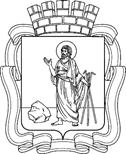 РОССИЙСКАЯ ФЕДЕРАЦИЯКемеровская область - КузбассПрокопьевский городской округПРОКОПЬЕВСКИЙ ГОРОДСКОЙ СОВЕТ НАРОДНЫХ ДЕПУТАТОВ6-го созыва(семьдесят третья сессия)Решение №  493от_ 20. 04. 2023принято Прокопьевским городскимСоветом народных депутатов20. 04.2023Об утверждении Отчета об исполнении бюджета муниципального образования «Прокопьевский городской округ Кемеровской области – Кузбасса» за 2022 год В соответствии со статьями 264.5, 264.6 Бюджетного кодекса Российской Федерации, статьей 59 Устава муниципального образования «Прокопьевский городской округ Кемеровской области – Кузбасса»,статьями 10 и 12 Положения 
о бюджетном процессе в Прокопьевском городском округе, утвержденного решением Прокопьевского городского Совета народных депутатов от 23.09.2011 № 688 (в редакции решений Прокопьевского городского Совета народных депутатов от 21.12.2012 №927, от 25.10.2013 №30,  от 27.03.2015 № 194, 
от 05.06.2015 № 214, от 23.12.2016 № 381, от 21.04.2017 № 420, от 26.10.2020 
№ 216, от 23.04.2021 № 267, от 27.10.2022 №449),Прокопьевский городской Совет народных депутатовРешил:Утвердить Отчет об исполнении бюджета муниципального образования «Прокопьевский городской округ Кемеровской области – Кузбасса» за 2022 год по доходам в сумме – 9 903 638,0тыс.руб.: тыс.руб.Утвердить Отчет об исполнении бюджета муниципального образования «Прокопьевский городской округ Кемеровской области – Кузбасса» за 2022год по расходам в сумме – 9 633 725,0тыс.руб.:тыс.руб.3. Утвердить Отчёт об исполнении бюджета муниципального образования«Прокопьевский городской округ Кемеровской области – Кузбасса» за 2022 год 
с профицитом в сумме 269 913,0 тыс. руб.4. Отдельными приложениями к настоящему решению утвердить:4.1. Приложение 1 «Показатели доходов бюджета муниципального образования«Прокопьевский городской округ Кемеровской области – Кузбасса» за 2022 год по кодам классификации доходов бюджета».4.2. Приложение 2 «Показатели доходов бюджета муниципального образования«Прокопьевский городской округ Кемеровской области – Кузбасса» за 2022 год по кодам видов, подвидов доходов, классификации операций сектора государственного управления, относящихся к доходам бюджета».4.3. Приложение 3 «Показатели расходов бюджета муниципального образования«Прокопьевский городской округ Кемеровской области – Кузбасса» за 2022 год по ведомственной структуре расходов бюджета».4.4. Приложение 4 «Показатели расходов бюджета муниципального образования«Прокопьевский городской округ Кемеровской области – Кузбасса» за 2022 год по разделам и подразделам классификации расходов бюджетов».4.5. Приложение 5 «Показатели источников финансирования дефицита бюджета муниципального образования«Прокопьевский городской округ Кемеровской области – Кузбасса» за 2022 год по кодам классификации источников финансирования дефицитов бюджетов».4.6. Приложение 6 «Показатели источников финансирования дефицита бюджета муниципального образования«Прокопьевский городской округ Кемеровской области – Кузбасса» за 2022 год по кодам групп, подгрупп, статей, видов источников финансирования дефицитов бюджетов классификации операций сектора государственного управления, относящихся к источникам финансирования дефицитов бюджетов».Настоящее решение подлежит опубликованию в газете «Шахтерская правда», вступает в силу после его официального опубликования.Контроль за исполнением решения возложить на комитет Прокопьевского городского Совета по вопросам бюджета, налоговой политики и финансов (А.П. Булгак).Председатель Прокопьевского городского Совета народных депутатов 	 З.А. Вальшина	          Глава города Прокопьевска 						М.А. Шкарабейников« 20 »  апреля2023 (дата подписания)Председатель Прокопьевского  городского Совета народных депутатов							З.А. ВальшинаПриложение 2 к решениюПрокопьевского городского Совета народных депутатовот  20. 04. 2023 № 493 Председатель Прокопьевского городского Совета народных депутатов 							З.А. ВальшинаПриложение 3 к решению Прокопьевского городского Совета народных депутатов от  20. 04. 2023 № 493 Показатели расходов бюджетамуниципального образования «Прокопьевский городской округКемеровской области – Кузбасса» за 2022 годпо ведомственной структуре расходов бюджета       Председатель Прокопьевскогогородского Совета народных депутатов                                    		З.А. ВальшинаПриложение 4 к решениюПрокопьевского городского Совета народных депутатов от   20. 04. 2023 № 493  Показатели расходов бюджета муниципального образования «Прокопьевский городской округ Кемеровской области – Кузбасса» за 2022 год по разделам и подразделам классификации расходов бюджетов																							(тыс.руб.) Председатель Прокопьевскогогородского Совета народных депутатов							З.А. ВальшинаПриложение 5 к решениюПрокопьевского городского Совета народных депутатов от   20. 04. 2023  № 493Показатели источников финансирования дефицита бюджетамуниципального образования «Прокопьевский городской округ Кемеровской области – Кузбасса» за 2022 год по кодам классификации источников финансирования дефицитов бюджетов(тыс.руб.)       Председатель Прокопьевскогогородского Совета народных депутатов							З.А.ВальшинаПриложение 6 к решению Прокопьевского городского Совета народных депутатов от   20. 04. 2023  № 493Показатели источников финансирования дефицита бюджета муниципального образования «Прокопьевский городской округ Кемеровской области – Кузбасса» за 2022 год по кодам групп, подгрупп, статей, видов источников финансирования дефицитов бюджетов классификации операций сектора государственного управления, относящихся к источникам финансирования дефицитов бюджетов (тыс.руб.)Председатель Прокопьевскогогородского Совета народных депутатов							З.А. ВальшинаНаименование доходаУтвержденоИсполненоНАЛОГОВЫЕ И НЕНАЛОГОВЫЕ ДОХОДЫ1 996 9392 052 004НАЛОГОВЫЕ ДОХОДЫ1 610 9071 664 329Налог на прибыль, доходы1 300 0001 347 934Налог на доходы физических лиц 1 300 0001 347 934Налоги на товары (работы, услуги), реализуемые на территории РФ11 00011 147Акцизы11 00011 147Налоги на совокупный доход, в т.ч.177 607182 123Налог, взимаемый в связи с применением упрощенной системы налогообложения142 000144 643Единый налог на вмененный доход для отдельных видов деятельности 570606Налог, взимаемый в связи с применением патентной системы обложения35 00036 837Единый сельскохозяйственный налог3737Налог на имущество, в т.ч.85 80086 248Налог на имущество физических лиц 44 00044 413Транспортный налог7 3007 308Земельный налог 34 50034 527Государственная пошлина36 50036 877Задолженность и перерасчеты по отмененным налогам, сборам и иным платежам00НЕНАЛОГОВЫЕ ДОХОДЫ386 032387 675Доходы от использования имущества, находящегося в государственной и муниципальной собственности 327 032328 503Платежи при пользовании природными ресурсами15 10015 050Доходы от оказания платных услуг и компенсации затрат государства 8 2008 185Доходы от продажи материальных и нематериальных активов14 50014 831Штрафные санкции, возмещение ущерба 12 10011 872Прочие неналоговые доходы 9 1009 234БЕЗВОЗМЕЗДНЫЕ ПЕРЕЧИСЛЕНИЯ 8 208 6617 851 634Дотации на выравнивание уровня бюджетной обеспеченности муниципальных образований 1 5520761 552076Субсидии1 291168984535Субвенции 36930103647990Иные межбюджетные трансферты16634061658465Прочие безвозмездные поступления в бюджет городского округа90008789Доходы бюджетов городских округов от возврата бюджетными учреждениями остатков субсидий прошлых лет02217Возврат неиспользованных субсидий и субвенций0-2438ВСЕГО ДОХОДОВ 10 205 6009 903 638Наименование расходаУтвержденоИсполненоОбщегосударственные вопросы 271 422257 867Национальная безопасность и правоохранительная деятельность 26 19225 510Национальная экономика 1 611 0831 412 762Жилищно-коммунальное хозяйство 1 858 7841592 420Образование 3 378 4183 345 232Культура, кинематография 475 550473 601Социальная политика 2 196 1992 191 037Физическая культура и спорт 314 006310 684Обслуживание государственного долга 24 61224 612ВСЕГО РАСХОДОВ 10 156 2669 633 725Приложение 1 к решению   Прокопьевского городскогоСовета народных депутатовот  20. 04. 2023  № 493Приложение 1 к решению   Прокопьевского городскогоСовета народных депутатовот  20. 04. 2023  № 493Приложение 1 к решению   Прокопьевского городскогоСовета народных депутатовот  20. 04. 2023  № 493Показатели доходов бюджета муниципального образования «Прокопьевский городской округКемеровской области – Кузбасса» за 2022 год  по кодам классификации доходов бюджетаПоказатели доходов бюджета муниципального образования «Прокопьевский городской округКемеровской области – Кузбасса» за 2022 год  по кодам классификации доходов бюджетаПоказатели доходов бюджета муниципального образования «Прокопьевский городской округКемеровской области – Кузбасса» за 2022 год  по кодам классификации доходов бюджета(тыс.руб.)Код дохода по бюджетной классификацииНаименование групп, подгрупп, статей, подстатей, элементов, программ (подпрограмм), кодов экономической классификацииИсполнено012МИНИСТЕРСТВО ОБРАЗОВАНИЯ И НАУКИ КУЗБАССА141,0012 1 16 01053 01 0035 140Административные штрафы, установленные Главой 5 Кодекса Российской Федерации об административных правонарушениях, за административные правонарушения, посягающие на права граждан, налагаемые мировыми судьями, комиссиями по делам несовершеннолетних и защите их прав (штрафы за неисполнение родителями или иными законными представителями несовершеннолетних обязанностей по содержанию и воспитанию несовершеннолетних)33,0012 1 16 01053 01 0351 140Административные штрафы, установленные Главой 5 Кодекса Российской Федерации об административных правонарушениях, за административные правонарушения, посягающие на права граждан, налагаемые мировыми судьями, комиссиями по делам несовершеннолетних и защите их прав (штрафы за неуплату средств на содержание детей или нетрудоспособных родителей)50,0012 1 16 01053 01 9000 140Административные штрафы, установленные главой 5 Кодекса Российской Федерации об административных правонарушениях, за административные правонарушения, посягающие на права граждан, налагаемые мировыми судьями, комиссиями по делам несовершеннолетних и защите их прав (иные штрафы)1,0012 1 16 01063 01 0008 140Административные штрафы, установленные главой 6 Кодекса Российской Федерации об административных правонарушениях, за административные правонарушения, посягающие на здоровье, санитарно-эпидемиологическое благополучие населения и общественную нравственность, налагаемые мировыми судьями, комиссиями по делам несовершеннолетних и защите их прав (штрафы за незаконный оборот наркотических средств, психотропных веществ или их аналогов и незаконные приобретение, хранение, перевозку растений, содержащих наркотические средства или психотропные вещества, либо их частей, содержащих наркотические средства или психотропные вещества)1,0012 1 16 01063 01 0009 140Административные штрафы, установленные Главой 6 Кодекса Российской Федерации об административных правонарушениях, за административные правонарушения, посягающие на здоровье, санитарно-эпидемиологическое благополучие населения и общественную нравственность, налагаемые мировыми судьями, комиссиями по делам несовершеннолетних и защите их прав (штрафы за потребление наркотических средств или психотропных веществ без назначения врача либо новых потенциально опасных психоактивных веществ)4,0012 1 16 01063 01 0101 140Административные штрафы, установленные Главой 6 Кодекса Российской Федерации об административных правонарушениях, за административные правонарушения, посягающие на здоровье, санитарно-эпидемиологическое благополучие населения и общественную нравственность, налагаемые мировыми судьями, комиссиями по делам несовершеннолетних и защите их прав (штрафы за побои)8,0012 1 16 01063 01 9000 140Административные штрафы, установленные Главой 6 Кодекса Российской Федерации об административных правонарушениях, за административные правонарушения, посягающие на здоровье, санитарно-эпидемиологическое благополучие населения и общественную нравственность, налагаемые мировыми судьями, комиссиями по делам несовершеннолетних и защите их прав (иные штрафы)3,0012 1 16 01073 01 0017 140Административные штрафы, установленные Главой 7 Кодекса Российской Федерации об административных правонарушениях, за административные правонарушения в области охраны собственности, налагаемые мировыми судьями, комиссиями по делам несовершеннолетних и защите их прав (штрафы за уничтожение или повреждение чужого имущества)1,0012 1 16 01073 01 0027 140Административные штрафы, установленные Главой 7 Кодекса Российской Федерации об административных правонарушениях, за административные правонарушения в области охраны собственности, налагаемые мировыми судьями, комиссиями по делам несовершеннолетних и защите их прав (штрафы за мелкое хищение)5,0012 1 16 01143 01 9000 140Административные штрафы, установленные главой 14 Кодекса Российской Федерации об административных правонарушениях, за административные правонарушения в области предпринимательской деятельности и деятельности саморегулируемых организаций, налагаемые мировыми судьями, комиссиями по делам несовершеннолетних и защите их прав (иные штрафы)1,0012 1 16 01193 01 9000 140Административные штрафы, установленные Главой 19 Кодекса Российской Федерации об административных правонарушениях, за административные правонарушения против порядка управления, налагаемые мировыми судьями, комиссиями по делам несовершеннолетних и защите их прав  (иные штрафы)3,0012 1 16 01203 01 0021 140Административные штрафы, установленные Главой 20 Кодекса Российской Федерации об административных правонарушениях, за административные правонарушения, посягающие на общественный порядок и общественную безопасность, налагаемые мировыми судьями, комиссиями по делам несовершеннолетних и защите их прав (штрафы за появление в общественных местах в состоянии опьянения)7,0012 1 16 01203 01 9000 140Административные штрафы, установленные Главой 20 Кодекса Российской Федерации об административных правонарушениях, за административные правонарушения, посягающие на общественный порядок и общественную безопасность, налагаемые мировыми судьями, комиссиями по делам несовершеннолетних и защите их прав (иные штрафы)24,0048ЮЖНО-СИБИРСКОЕ МЕЖРЕГИОНАЛЬНОЕ УПРАВЛЕНИЕ ФЕДЕРАЛЬНОЙ СЛУЖБЫ ПО НАДЗОРУ В СФЕРЕ ПРИРОДОПОЛЬЗОВАНИЯ15 050,0048 1 12 01010 01 2100 120Плата за выбросы загрязняющих веществ в атмосферный воздух стационарными объектами (пени по соответствующему платежу)29,0048 1 12 01010 01 6000 120Плата за выбросы загрязняющих веществ в атмосферный воздух стационарными объектами (федеральные государственные органы, Банк России, органы управления государственными внебюджетными фондами Российской Федерации)1 555,0048 1 12 01030 01 6000 120Плата за сбросы загрязняющих веществ в водные объекты (федеральные государственные органы, Банк России, органы управления государственными внебюджетными фондами Российской Федерации)40,0048 1 12 01041 01 6000 120Плата за размещение отходов производства (федеральные государственные органы, Банк России, органы управления государственными внебюджетными фондами Российской Федерации)13 426,0076ФЕДЕРАЛЬНОЕ АГЕНСТВО ПО РЫБОЛОВСТВУ2,0076 1 16 10123 01 0041 140Доходы от денежных взысканий (штрафов), поступающие в счет погашения задолженности, образовавшейся до 1 января 2020 года, подлежащие зачислению в бюджет муниципального образования по нормативам, действовавшим в 2019 году (доходы бюджетов городских округов за исключением доходов, направляемых на формирование муниципального дорожного фонда, а также иных платежей в случае принятия решения финансовым органом муниципального образования о раздельном учете задолженности)2,0100УПРАВЛЕНИЕ ФЕДЕРАЛЬНОГО КАЗНАЧЕЙСТВА ПО КЕМЕРОВСКОЙ ОБЛАСТИ - КУЗБАССУ11 147,0 100 1 03 02 231 01 0000 110Доходы от уплаты акцизов на дизельное топливо, подлежащие распределению между бюджетами субъектов Российской Федерации и местными бюджетами с учетом установленных дифференцированных нормативов отчислений в местные бюджеты (по нормативам, установленным федеральным законом о федеральном бюджете в целях формирования дорожных фондов субъектов Российской Федерации)5 588,0100 1 03 02 241 01 0000 110Доходы от уплаты акцизов на моторные масла для дизельных и (или) карбюраторных (инжекторных) двигателей, подлежащие распределению между бюджетами субъектов Российской Федерации и местными бюджетами с учетом установленных дифференцированных нормативов отчислений в местные бюджеты (по нормативам, установленным федеральным законом о федеральном бюджете в целях формирования дорожных фондов субъектов Российской Федерации)30,0100 1 03 02 251 01 0000 110Доходы от уплаты акцизов на автомобильный бензин, подлежащие распределению между бюджетами субъектов Российской Федерации и местными бюджетами с учетом установленных дифференцированных нормативов отчислений в местные бюджеты (по нормативам, установленным федеральным законом о федеральном бюджете в целях формирования дорожных фондов субъектов Российской Федерации)6 170,0100 1 03 02 261 01 0000 110Доходы от уплаты акцизов на прямогонный бензин, подлежащие распределению между бюджетами субъектов Российской Федерации и местными бюджетами с учетом установленных дифференцированных нормативов отчислений в местные бюджеты (по нормативам, установленным федеральным законом о федеральном бюджете в целях формирования дорожных фондов субъектов Российской Федерации)-641,0141ФЕДЕРАЛЬНАЯ СЛУЖБА ПО НАДЗОРУ В СФЕРЕ ЗАЩИТЫ ПРАВ ПОТРЕБИТЕЛЕЙ И БЛАГОПОЛУЧИЯ ЧЕЛОВЕКА -57,0141 1 16 10123 01 0041 140Доходы от денежных взысканий (штрафов), поступающие в счет погашения задолженности, образовавшейся до 1 января 2020 года, подлежащие зачислению в бюджет муниципального образования по нормативам, действовавшим в 2019 году (доходы бюджетов городских округов за исключением доходов, направляемых на формирование муниципального дорожного фонда, а также иных платежей в случае принятия решения финансовым органом муниципального образования о раздельном учете задолженности)-57,0182УПРАВЛЕНИЕ ФЕДЕРАЛЬНОЙ НАЛОГОВОЙ СЛУЖБЫ ПО КЕМЕРОВСКОЙ ОБЛАСТИ1 652 655,0182 1 01 02010 01 1000 110Налог на доходы физических лиц с доходов, источником которых является налоговый агент, за исключением доходов, в отношении которых исчисление и уплата налога осуществляются в соответствии со статьями 227, 227.1 и 228 Налогового кодекса Российской Федерации (сумма платежа (перерасчеты, недоимка и задолженность по соответствующему платежу, в том числе по отмененному)1 240 296,0182 1 01 02010 01 2100 110Налог на доходы физических лиц с доходов, источником которых является налоговый агент, за исключением доходов, в отношении которых исчисление и уплата налога осуществляются в соответствии со статьями 227, 227.1 и 228 Налогового кодекса Российской Федерации (пени по соответствующему платежу)1 182,0182 1 01 02010 01 2200 110Налог на доходы физических лиц с доходов, источником которых является налоговый агент, за исключением доходов, в отношении которых исчисление и уплата налога осуществляются в соответствии со статьями 227, 227.1 и 228 Налогового кодекса Российской Федерации (проценты по соответствующему платежу)63,0182 1 01 02010 01 3000 110Налог на доходы физических лиц с доходов, источником которых является налоговый агент, за исключением доходов, в отношении которых исчисление и уплата налога осуществляются в соответствии со статьями 227, 227.1 и 228 Налогового кодекса Российской Федерации (суммы денежных взысканий (штрафов) по соответствующему платежу согласно законодательству РФ)1 178,0182 1 01 02010 01 4000 110Налог на доходы физических лиц с доходов, источником которых является налоговый агент, за исключением доходов, в отношении которых исчисление и уплата налога осуществляются в соответствии со статьями 227, 227.1 и 228 Налогового кодекса Российской Федерации (прочие поступления)31,0182 1 01 02010 01 5000 110Налог на доходы физических лиц с доходов, источником которых является налоговый агент, за исключением доходов, в отношении которых исчисление и уплата налога осуществляются в соответствии со статьями 227, 227.1 и 228 Налогового кодекса Российской Федерации (уплата процентов, начисленных на суммы излишне взысканных (уплаченных) платежей, а также при нарушении сроков их возврата)-1,0182 1 01 02020 01 1000 110Налог на доходы физических лиц с доходов, полученных от осуществления деятельности физическими лицами, зарегистрированными в качестве индивидуальных предпринимателей, нотариусов, занимающихся частной практикой, адвокатов, учредивших адвокатские кабинеты и других лиц, занимающихся частной практикой в соответствии со статьей 227 Налогового кодекса Российской Федерации (сумма платежа (перерасчеты, недоимка и задолженность по соответствующему платежу, в том числе по отмененному)2 335,0182 1 01 02020 01 2100 110Налог на доходы физических лиц с доходов, полученных от осуществления деятельности физическими лицами, зарегистрированными в качестве индивидуальных предпринимателей, нотариусов, занимающихся частной практикой, адвокатов, учредивших адвокатские кабинеты и других лиц, занимающихся частной практикой в соответствии со статьей 227 Налогового кодекса Российской Федерации (пени по соответствующему платежу)26,0182 1 01 02020 01 3000 110Налог на доходы физических лиц с доходов, полученных от осуществления деятельности физическими лицами, зарегистрированными в качестве индивидуальных предпринимателей, нотариусов, занимающихся частной практикой, адвокатов, учредивших адвокатские кабинеты и других лиц, занимающихся частной практикой в соответствии со статьей 227 Налогового кодекса Российской Федерации (суммы денежных взысканий (штрафов) по соответствующему платежу согласно законодательству Российской Федерации)5,0182 1 01 02030 01 1000 110Налог на доходы физических лиц с доходов, полученных физическими лицами в соответствии со статьей 228 Налогового кодекса Российской Федерации (сумма платежа (перерасчеты, недоимка и задолженность по соответствующему платежу, в том числе по отмененному)16 602,0182 1 01 02030 01 2100 110Налог на доходы физических лиц с доходов, полученных физическими лицами в соответствии со статьей 228 Налогового Кодекса Российской Федерации (пени по соответствующему платежу)289,0182 1 01 02030 01 2200 110Налог на доходы физических лиц с доходов, полученных физическими лицами в соответствии со статьей 228 Налогового Кодекса Российской Федерации (проценты по соответствующему платежу)9,0182 1 01 02030 01 3000 110Налог на доходы физических лиц с доходов, полученных физическими лицами в соответствии со статьей 228 Налогового Кодекса Российской Федерации (суммы денежных взысканий (штрафов) по соответствующему платежу согласно законодательству Российской Федерации)111,0182 1 01 02040 01 1000 110Налог на доходы физических лиц в виде фиксированных авансовых платежей с доходов, полученных физическими лицами, являющимися иностранными гражданами, осуществляющими трудовую деятельность по найму у физических лиц на основании патента в соответствии со статьей 227.1 Налогового кодекса Российской Федерации (сумма платежа (перерасчеты, недоимка и задолженность по соответствующему платежу, в том числе по отмененному)1 880,0182 1 01 02080 01 1000 110Налог на доходы физических лиц в части суммы налога, превышающей 650 000 рублей, относящейся к части налоговой базы, превышающей 5 000 000 рублей (за исключением налога на доходы физических лиц с сумм прибыли контролируемой иностранной компании, в том числе фиксированной прибыли контролируемой иностранной компании) (сумма платежа (перерасчеты, недоимка и задолженность по соответствующему платежу, в том числе по отмененному)83 922,0182 1 01 02080 01 2100 110Налог на доходы физических лиц в части суммы налога, превышающей 650 000 рублей, относящейся к части налоговой базы, превышающей 5 000 000 рублей (за исключением налога на доходы физических лиц с сумм прибыли контролируемой иностранной компании, в том числе фиксированной прибыли контролируемой иностранной компании) (пени по соответствующему платежу)11,0182 1 01 02080 01 4000 110Налог на доходы физических лиц в части суммы налога, превышающей 650 000 рублей, относящейся к части налоговой базы, превышающей 5 000 000 рублей (за исключением налога на доходы физических лиц с сумм прибыли контролируемой иностранной компании, в том числе фиксированной прибыли контролируемой иностранной компании) (прочие поступления)-4,0182 1 05 01011 01 1000 110Налог, взимаемый с налогоплательщиков, выбравших в качестве объекта налогообложения доходы (сумма платежа (перерасчеты, недоимка и задолженность по соответствующему платежу, в том числе по отмененному)108 792,0182 1 05 01011 01 2100 110Налог, взимаемый с налогоплательщиков, выбравших в качестве объекта налогообложения доходы (пени по соответствующему платежу)1 057,0182 1 05 01011 01 3000 110Налог, взимаемый с налогоплательщиков, выбравших в качестве объекта налогообложения доходы (суммы денежных взысканий (штрафов) по соответствующему платежу согласно законодательству РФ)133,0182 1 05 01011 01 4000 110Налог, взимаемый с налогоплательщиков, выбравших в качестве объекта налогообложения доходы (прочие поступления)26,0182 1 05 01021 01 1000 110Налог, взимаемый с налогоплательщиков, выбравших в качестве объекта налогообложения доходы, уменьшенные на величину расходов (в том числе минимальный налог, зачисляемый в бюджеты субъектов РФ (сумма платежа (перерасчеты, недоимка и задолженность по соответствующему платежу, в том числе по отмененному)34 205,0182 1 05 01021 01 2100 110Налог, взимаемый с налогоплательщиков, выбравших в качестве объекта налогообложения доходы, уменьшенные на величину расходов (в том числе минимальный налог, зачисляемый в бюджеты субъектов РФ (пени по соответствующему платежу)391,0182 1 05 01021 01 3000 110Налог, взимаемый с налогоплательщиков, выбравших в качестве объекта налогообложения доходы, уменьшенные на величину расходов (в том числе минимальный налог, зачисляемый в бюджеты субъектов РФ (суммы денежных взысканий (штрафов) по соответствующему платежу согласно законодательству РФ)26,0182 1 05 01021 01 4000 110Налог, взимаемый с налогоплательщиков, выбравших в качестве объекта налогообложения доходы, уменьшенные на величину расходов (в том числе минимальный налог, зачисляемый в бюджеты субъектов РФ (прочие поступления)1,0182 1 01 01050 01 1000 110Минимальный налог, зачисляемый в бюджеты субъектов Российской Федерации (за налоговые периоды, истекшие до 1 января 2016 года) (сумма платежа (перерасчеты, недоимка и задолженность по соответствующему платежу, в том числе по отмененному)10,0182 1 05 02010 02 1000 110Единый налог на вмененный доход для отдельных видов деятельности (сумма платежа (перерасчеты, недоимка и задолженность по соответствующему платежу, в том числе по отмененному)422,0182 1 05 02010 02 2100 110Единый налог на вмененный доход для отдельных видов деятельности (пени по соответствующему платежу)95,0182 1 05 02010 02 3000 110Единый налог на вмененный доход для отдельных видов деятельности (суммы денежных взысканий (штрафов) по соответствующему платежу согласно законодательству Российской Федерации)90,0182 1 05 03010 01 1000 110Единый сельскохозяйственный налог (сумма платежа (перерасчеты, недоимка и задолженность по соответствующему платежу, в том числе по отмененному)35,0182 1 05 030010 3000 110Единый сельскохозяйственный налог (суммы денежных взысканий (штрафов) по соответствующему платежу согласно законодательству Российской Федерации)2,0182 1 05 04010 02 1000 110Налог, взимаемый в связи с применением патентной системы налогообложения, зачисляемый в бюджеты городских округов (сумма платежа (перерасчеты, недоимка и задолженность по соответствующему платежу, в том числе по отмененному)36 788,0182 1 05 04010 02 2100 110Налог, взимаемый в связи с применением патентной системы налогообложения, зачисляемый в бюджеты городских округов (суммы денежных взысканий (штрафов) по соответствующему платежу согласно законодательству Российской Федерации)49,0182 1 06 01020 04 1000 110Налог на имущество физических лиц, взимаемый по ставкам, применяемым к объектам налогообложения, расположенным в границах городских округов (сумма платежа (перерасчеты, недоимка и задолженность по соответствующему платежу, в том числе по отмененному)44 009,0182 1 06 01020 04 2100 110Налог на имущество физических лиц, взимаемый по ставкам, применяемым к объектам налогообложения, расположенным в границах городских округов (пени по соответствующему платежу)405,0182 1 06 04 011 02 1000 110Транспортный налог с организаций (сумма платежа (перерасчеты, недоимка и задолженность по соответствующему платежу, в том числе по отмененному)884,0182 1 06 04 011 02 2100 110Транспортный налог с организаций (пени по соответствующему платежу)48,0182 1 06 04 011  3000 110Транспортный налог с организаций (суммы денежных взысканий (штрафов) по соответствующему платежу согласно законодательству Российской Федерации)2,0182 1 06 04 012 02 1000 110Транспортный налог с физических лиц (сумма платежа (перерасчеты, недоимка и задолженность по соответствующему платежу, в том числе по отмененному)6 272,0182 1 06 04 012 02 2100 110Транспортный налог с физических лиц (пени по соответствующему платежу)103,0182 1 06 06032 04 1000 110Земельный налог с организаций, обладающих земельным участком, расположенным в границах городских округов (сумма платежа (перерасчеты, недоимка и задолженность по соответствующему платежу, в том числе по отмененному)22 695,0182 1 06 06032 04 2100 110Земельный налог с организаций, обладающих земельным участком, расположенным в границах городских округов (пени по соответствующему платежу)481,0182 1 06 06031 04 4000 110 Земельный налог с организаций, обладающих земельным участком, расположенным в границах городских округов (прочие поступления)26,0182 1 06 06042 04 1000 110Земельный налог с физических лиц, обладающих земельным участком, расположенным в границах городских округов (сумма платежа (перерасчеты, недоимка и задолженность по соответствующему платежу, в том числе по отмененному)11 141,0182 1 06 06042 04 2100 110Земельный налог с физических лиц, обладающих земельным участком, расположенным в границах городских округов (пени по соответствующему платежу)184,0182 1 08 03010 01 1050 110Государственная пошлина по делам, рассматриваемым в судах общей юрисдикции, мировыми судьями (за исключением Верховного Суда Российской Федерации) (государственная пошлина, уплачиваемая при обращении в суды)34 452,0182 1 08 03010 01 1060 110Государственная пошлина по делам, рассматриваемым в судах общей юрисдикции, мировыми судьями (за исключением Верховного Суда Российской Федерации) (государственная пошлина, уплачиваемая на основании судебных актов по результатам рассмотрения дел по существу)1 893,0182 1 08 03010 014000 110Государственная пошлина по делам, рассматриваемым в судах общей юрисдикции, мировыми судьями (за исключением Верховного Суда Российской Федерации) (прочие поступления)-18,0182 1 16 10129 01 0000 140Доходы от денежных взысканий (штрафов), поступающие в счет погашения задолженности, образовавшейся до 1 января 2020 года, подлежащие зачислению в федеральный бюджет и бюджет муниципального образования по нормативам, действовавшим в 2019 году22,0188ГЛАВНОЕ УПРАВЛЕНИЕ МИНИСТЕРСТВА ВНУТРЕННИХ ДЕЛ РОССИЙСКОЙ ФЕДЕРАЦИИ ПО КЕМЕРОВСКОЙ ОБЛАСТИ287,0188 1 16 10123 01 0041 140Доходы от денежных взысканий (штрафов), поступающие в счет погашения задолженности, образовавшейся до 1 января 2020 года, подлежащие зачислению в бюджет муниципального образования по нормативам, действовавшим в 2019 году (доходы бюджетов городских округов за исключением доходов, направляемых на формирование муниципального дорожного фонда, а также иных платежей в случае принятия решения финансовым органом муниципального образования о раздельном учете задолженности)287,0415ГЕНЕРАЛЬНАЯ ПРОКУРАТУРА РОССИЙСКОЙ ФЕДЕРАЦИИ2,0415 1 16 10123 01 0041 140Доходы от денежных взысканий (штрафов), поступающие в счет погашения задолженности, образовавшейся до 1 января 2020 года, подлежащие зачислению в бюджет муниципального образования по нормативам, действовавшим в 2019 году (доходы бюджетов городских округов за исключением доходов, направляемых на формирование муниципального дорожного фонда, а также иных платежей в случае принятия решения финансовым органом муниципального образования о раздельном учете задолженности)2,0857ГОСУДАРСТВЕННАЯ ЖИЛИЩНАЯ ИНСПЕКЦИЯ КУЗБАССА5,0857 1 16 01193 01 0005 140Административные штрафы, установленные главой 19 Кодекса Российской Федерации об административных правонарушениях, за административные правонарушения против порядка управления, налагаемые мировыми судьями, комиссиями по делам несовершеннолетних и защите их прав (штрафы за невыполнение в срок законного предписания (постановления, представления, решения) органа (должностного лица), осуществляющего государственный надзор (контроль), организации, уполномоченной в соответствии с федеральными законами на осуществление государственного надзора (должностного лица), органа (должностного лица), осуществляющего муниципальный контроль)5,0874УПРАВЛЕНИЕ ПО ОБЕСПЕЧЕНИЮ ДЕЯТЕЛЬНОСТИ МИРОВЫХ СУДЕЙ В КУЗБАССЕ2 862,0874 1 16 01053 01 0000 140Административные штрафы, установленные Главой 5 Кодекса Российской Федерации об административных правонарушениях, за административные правонарушения, посягающие на права граждан, налагаемые мировыми судьями, комиссиями по делам несовершеннолетних и защите их прав 43,0874 1 16 01063 01 0000 140Административные штрафы, установленные Главой 6 Кодекса Российской Федерации об административных правонарушениях, за административные правонарушения, посягающие на здоровье, санитарно-эпидемиологическое благополучие населения и общественную нравственность, налагаемые мировыми судьями, комиссиями по делам несовершеннолетних и защите их прав 191,0874 1 16 01073 01 0000 140Административные штрафы, установленные Главой 7 Кодекса Российской Федерации об административных правонарушениях, за административные правонарушения в области охраны собственности, налагаемые мировыми судьями, комиссиями по делам несовершеннолетних и защите их прав 117,0874 1 16 01083 01 0000 140Административные штрафы, установленные Главой 8 Кодекса Российской Федерации об административных правонарушениях, за административные правонарушения в области охраны окружающей среды и природопользования, налагаемые мировыми судьями, комиссиями по делам несовершеннолетних и защите их прав 35,0874 1 16 01093 01 0000 140Административные штрафы, установленные главой 9 Кодекса Российской Федерации об административных правонарушениях, за административные правонарушения в промышленности, строительстве и энергетике, налагаемые мировыми судьями, комиссиями по делам несовершеннолетних и защите их прав27,0874 1 16 01133 01 0000 140Административные штрафы, установленные Главой 13 Кодекса Российской Федерации об административных правонарушениях, за административные правонарушения в области связи и информации, налагаемые мировыми судьями, комиссиями по делам несовершеннолетних и защите их прав 7,0874 1 16 01143 01 0000 140Административные штрафы, установленные Главой 14 Кодекса Российской Федерации об административных правонарушениях, за административные правонарушения в области предпринимательской деятельности и деятельности саморегулируемых организаций, налагаемые мировыми судьями, комиссиями по делам несовершеннолетних и защите их прав 649,0874 1 16 01153 01 0000 140Административные штрафы, установленные Главой 15 Кодекса Российской Федерации об административных правонарушениях, за административные правонарушения в области финансов, налогов и сборов, страхования, рынка ценных бумаг (за исключением штрафов, указанных в пункте 6 статьи 46 Бюджетного кодекса Российской Федерации), налагаемые мировыми судьями, комиссиями по делам несовершеннолетних и защите их прав 76,0874 1 16 01173 01 0000 140Административные штрафы, установленные Главой 17 Кодекса Российской Федерации об административных правонарушениях, за административные правонарушения, посягающие на институты государственной власти, налагаемые мировыми судьями, комиссиями по делам несовершеннолетних и защите их прав 71,0874 1 16 01183 01 0000 140Административные штрафы, установленные главой 18 Кодекса Российской Федерации об административных правонарушениях, за административные правонарушения в области защиты государственной границы Российской Федерации и обеспечения режима пребывания иностранных граждан или лиц без гражданства на территории Российской Федерации, налагаемые мировыми судьями, комиссиями по делам несовершеннолетних и защите их прав12,0874 1 16 01193 01 0000 140Административные штрафы, установленные Главой 19 Кодекса Российской Федерации об административных правонарушениях, за административные правонарушения против порядка управления, налагаемые мировыми судьями, комиссиями по делам несовершеннолетних и защите их прав 897,0874 1 16 01203 01 0000 140Административные штрафы, установленные Главой 20 Кодекса Российской Федерации об административных правонарушениях, за административные правонарушения, посягающие на общественный порядок и общественную безопасность, налагаемые мировыми судьями, комиссиями по делам несовершеннолетних и защите их прав737,0900АДМИНИСТРАЦИЯ ГОРОДА ПРОКОПЬЕВСКА1 586 443,0900 1 08 07173 01 1000 110Государственная пошлина за выдачу органом местного самоуправления городского округа специального разрешения на движение по автомобильным дорогам транспортных средств, осуществляющих перевозки опасных, тяжеловесных и (или) крупногабаритных грузов, зачисляемая в бюджеты городских округов490,0900 1 13 02994 04 0005 130Прочие доходы от компенсации затрат бюджетов городских округов 337,0900 1 13 02994 04 0009 130Прочие доходы от компенсации затрат бюджетов городских округов 102,0900 1 16 02020 02 0000 140Административные штрафы, установленные законами субъектов Российской Федерации об административных правонарушениях, за нарушение муниципальных правовых актов372,0900 1 16 11064 01 0000 140Платежи, уплачиваемые в целях возмещения вреда, причиняемого автомобильным дорогам местного значения транспортными средствами, осуществляющими перевозки тяжеловесных и (или) крупногабаритных грузов6 996,0900 2 02 25497 04 0000 150Субсидии бюджетам субъектов Российской Федерации на реализацию мероприятий по обеспечению жильем молодых семей1 142,0900 2 02 29999 04 0000 150Прочие субсидии бюджетам городских округов3 571900 2 02 30024 04 0000 150Субвенции бюджетам городских округов на выполнение передаваемых полномочий субъектов Российской Федерации13 693,0900 2 02 35120 04 0000 150Субвенции бюджетам городских округов на осуществление полномочий по составлению (изменению) списков кандидатов в присяжные заседатели федеральных судов общей юрисдикции в Российской Федерации292,0900 2 02 45156 04 0000 150Межбюджетные трансферты, передаваемые бюджетам городских округов на реализацию программ местного развития и обеспечение занятости для шахтерских городов и поселков1 559 793,0900 2 19 45156 04 0000 150Возврат остатков иных межбюджетных трансфертов на реализацию программ местного развития и обеспечение занятости для шахтерских городов и поселков из бюджетов городских округов-294900 2 19 45156 04 0000 150Возврат прочих остатков субсидий, субвенций и иных межбюджетных трансфертов, имеющих целевое назначение, прошлых лет из бюджетов городских округов-52905КОМИТЕТ ПО УПРАВЛЕНИЮ МУНИЦИПАЛЬНЫМ ИМУЩЕСТВОМ ГОРОДА ПРОКОПЬЕВСКА594 172,0905 1 08 07150 01 1000 110Государственная пошлина за выдачу разрешения на установку рекламной конструкции60,0905 1 11 05012 04 0000 120Доходы, получаемые в виде арендной платы за земельные участки, государственная собственность на которые не разграничена и которые расположены в границах городских округов, а также средства от продажи права на заключение договоров аренды указанных земельных участков315 249,0905 1 11 05024 04 0000 120Доходы, получаемые в виде арендной платы, а также средства от продажи права на заключение договоров аренды за земли, находящиеся в собственности городских округов (за исключением земельных участков муниципальных бюджетных и автономных учреждений21,0905 1 11 05074 04 0000 120Доходы от сдачи в аренду имущества, составляющего казну городских округов (за исключением земельных участков)9 090,0905 1 11 07014 04 0000 120Доходы от перечисления части прибыли, остающейся после уплаты налогов и иных обязательных платежей муниципальных унитарных предприятий, созданных городскими округами11,0905 1 11 09044 04 0000 120Прочие поступления от использования имущества, находящегося в собственности городских округов (за исключением имущества муниципальных бюджетных и автономных учреждений, а также имущества муниципальных унитарных предприятий, в том числе казенных)3 903,0905 1 11 09080 04 0000 120Плата, поступившая в рамках договора за предоставление права на размещение и эксплуатацию нестационарного торгового объекта, установку и эксплуатацию рекламных конструкций на землях или земельных участках, находящихся в собственности городских округов, и на землях или земельных участках, государственная собственность на которые не разграничена229,0905 1 13 02994 04 0009 130Прочие доходы от компенсации затрат бюджетов городских округов 71,0905 1 14 01040 04 0000 410Доходы от продажи квартир, находящихся в собственности городских округов.1 097,0905 1 14 02043 04 0000 410Доходы от реализации иного имущества, находящегося в собственности городских округов (за исключением имущества муниципальных бюджетных и автономных учреждений, а также имущества муниципальных унитарных предприятий, в том числе казенных), в части реализации основных средств по указанному имуществу4 668,0905 1 14 06012 04 0000 430Доходы от продажи земельных участков, государственная собственность на которые не разграничена, и которые расположены в границах городских округов8 874,0905 1 14 06024 04 0000 430Доходы от продажи земельных участков, находящихся в собственности городских округов (за исключением земельных участков муниципальных бюджетных и автономных учреждений)183,0905 1 16 10031 04 0000 140Возмещение ущерба при возникновении страховых случаев, когда выгодоприобретателями выступают получатели средств бюджета городского округа156,0905 1 17 05040 04 0000 180Прочие неналоговые доходы бюджетов городских округов8 257,0905 2 02 20299 04 0000 150Субсидии бюджетам городских округов на обеспечение мероприятий по переселению граждан из аварийного жилищного фонда, в том числе переселению граждан из аварийного жилищного фонда с учетом необходимости развития малоэтажного жилищного строительства, за счет средств, поступивших от государственной корпорации - Фонда содействия реформированию жилищно-коммунального хозяйства190 763,0905 2 02 20302 04 0000 150Субсидии бюджетам городских округов на обеспечение мероприятий по переселению граждан из аварийного жилищного фонда, в том числе переселению граждан из аварийного жилищного фонда с учетом необходимости развития малоэтажного жилищного строительства, за счет средств бюджетов14 048,0905 2 02 30024 04 0000 150Субвенции бюджетам городских округов на выполнение передаваемых полномочий субъектов Российской Федерации9 463,0905 2 02 35082 04 0000 150Субвенции бюджетам городских округов на предоставление жилых помещений детям-сиротам и детям, оставшимся без попечения родителей, лицам из их числа по договорам найма специализированных жилых помещений25 158,0905 2 02 35176 04 0000 150Субвенции бюджетам городских округов на осуществление полномочий по обеспечению жильем отдельных категорий граждан, установленных Федеральным законом от 24 ноября 1995 года N 181-ФЗ "О социальной защите инвалидов в Российской Федерации"1 624,0905 2 07 04050 04 0000 150 Прочие безвозмездные поступления в бюджеты городских округов1 247,0911УПРАВЛЕНИЕ ОБРАЗОВАНИЯ АДМИНИСТРАЦИИ ГОРОДА ПРОКОПЬЕВСКА2 348 414,0911 1 13 02994 04 0005 130Прочие доходы от компенсации затрат бюджетов городских округов 5,0911 1 14 02042 04 0000 410Доходы от реализации имущества, находящегося в оперативном управлении учреждений, находящихся в ведении органов управления городских округов (за исключением имущества муниципальных бюджетных и автономных учреждений), в части реализации основных средств по указанному имуществу8,0911 1 17 05040 04 0000 180Прочие неналоговые доходы бюджетов городских округов5,0911 1 17 15020 04 1411 150Инициативные платежи, зачисляемые в бюджеты городских округов300,0911 2 02 25304 04 0000 150Субсидии бюджетам городских округов на организацию бесплатного горячего питания обучающихся, получающих начальное общее образование в государственных и муниципальных образовательных организациях112 353,0911 2 02 25491 04 0000 150Субсидии бюджетам городских округов на создание новых мест в образовательных организациях различных типов для реализации дополнительных общеразвивающих программ всех направленностей6 660,0911 2 02 29999 04 0000 150Прочие субсидии бюджетам городских округов63 236,0911 2 02 30024 04 0000 150Субвенции бюджетам городских округов на выполнение передаваемых полномочий субъектов Российской Федерации1 970 489,0 911 2 02 30027 04 0000 150Субвенции бюджетам городских округов на содержание ребенка в семье опекуна и приемной семье, а также вознаграждение, причитающееся приемному родителю90 804,0911 2 02 30029 04 0000 150Субвенции бюджетам городских округов на компенсацию части платы, взимаемой с родителей (законных представителей) за присмотр и уход за детьми, посещающими образовательные организации, реализующие образовательные программы дошкольного образования2 086,0911 2 02 45303 04 0000 150Межбюджетные трансферты, передаваемые бюджетам городских округов на ежемесячное денежное вознаграждение за классное руководство педагогическим работникам государственных и муниципальных общеобразовательных организаций98 672,0911 2 07 04020 04 0009 150Поступления от денежных пожертвований, предоставляемых физическими лицами получателям средств бюджетов городских округов523,0911 2 07 04050 04 0009 150Прочие безвозмездные поступления в бюджеты городских округов3 040,0911 2 18 04010 04 0000 150Доходы бюджетов городских округов от возврата бюджетными учреждениями остатков субсидий прошлых лет2 217,0911 2 1960010 04 0000 150Возврат прочих остатков субсидий, субвенций и иных межбюджетных трансфертов, имеющих целевое назначение, прошлых лет из бюджетов городских округов-1 983,0913УПРАВЛЕНИЕ ПО КУЛЬТУРЕ АДМИНИСТРАЦИИ ГОРОДА ПРОКОПЬЕВСКА37 761,0913 2 02 25299 04 0000 150Субсидии бюджетам городских округов на софинансирование расходных обязательств субъектов Российской Федерации, связанных с реализацией федеральной целевой программы «Увековечение памяти погибших при защите Отечества на 2019 - 2024 годы»  11,0913 2 02 25519 04 0000 150Субсидии бюджетам городских округов на поддержку отрасли культуры20 000,00913 2 02 29999 04 0000 150Прочие субсидии бюджетам городских округов17 060,0913 2 02 30024 04 0000 150Субвенции бюджетам городских округов на выполнение передаваемых полномочий субъектов Российской Федерации27,0913 2 07 04050 04 0053 150Прочие безвозмездные поступления в бюджеты городских округов663,0915КОМИТЕТ СОЦИАЛЬНОЙ ЗАЩИТЫ НАСЕЛЕНИЯ АДМИНИСТРАЦИИ ГОРОДА ПРОКОПЬЕВСКА452 095,0915 1 13 02994 04 0005 130Прочие доходы от компенсации затрат бюджетов городских округов 118,0915 2 02 25163 04 0000 150Субсидии бюджетам городских округов на создание системы долговременного ухода за гражданами пожилого возраста и инвалидами        12 411,0915 2 02 30013 04 0000 150Субвенции бюджетам городских округов на обеспечение мер социальной поддержки реабилитированных лиц и лиц, признанных пострадавшими от политических репрессий881,0915 2 02 30024 04 0000 150Субвенции бюджетам городских округов на выполнение передаваемых полномочий субъектов Российской Федерации438 376,0915 2 07 04020 04 0009 150Поступления от денежных пожертвований, предоставляемых физическими лицами получателям средств бюджетов городских округов210,0915 2 07 04050 04 0053 150Прочие безвозмездные поступления в бюджеты городских округов208,0915 2 19 35250 04 0000 150Возврат остатков субвенций на оплату жилищно-коммунальных услуг отдельным категориям граждан из бюджетов городских округов-9,0915 2 19 35380 04 0000 150Возврат остатков субвенций на выплату государственных пособий лицам, не подлежащим обязательному социальному страхованию на случай временной нетрудоспособности и в связи с материнством, и лицам, уволенным в связи с ликвидацией организаций (прекращением деятельности, полномочий физическими лицами), в соответствии с Федеральным законом от 19 мая 1995 года № 81-ФЗ «О государственных пособиях гражданам, имеющим детей» из бюджетов городских округов-51,0915 2 19 35573 04 0000 150Возврат остатков субвенций на выполнение полномочий Российской Федерации по осуществлению ежемесячной выплаты в связи с рождением (усыновлением) первого ребенка из бюджетов городских округов-28,0915 2 19 60010 04 0000 150Возврат остатков субсидий, субвенций и иных межбюджетных трансфертов, имеющих целевое назначение, прошлых лет из бюджетов городских округов-20,0919УПРАВЛЕНИЕ ПО ФИЗИЧЕСКОЙ КУЛЬТУРЕ И СПОРТУ АДМИНИСТРАЦИИ ГОРОДА ПРОКОПЬЕВСКА6 503,00919 1 17 15020 04 1419 150Инициативные платежи, зачисляемые в бюджеты городских округов550,0919 2 02 29999 04 0000 150Прочие субсидии бюджетам городских округов5 848,0919 2 07 04050 04 0053 150Прочие безвозмездные поступления в бюджеты городских округов105,0937УПРАВЛЕНИЕ ЖИЛИЩНО-КОММУНАЛЬНЫМ ХОЗЯЙСТВОМ АДМИНИСТРАЦИИ ГОРОДА ПРОКОПЬЕВСКА1 644 080,0937 1 13 01994 04 0052 130Прочие доходы от оказания платных услуг (работ) получателями средств бюджетов городских округов7 552,0937 1 16 07090 04 0000 140Иные штрафы, неустойки, пени, уплаченные в соответствии с законом или договором в случае неисполнения или ненадлежащего исполнения обязательств перед муниципальным органом, (муниципальным казенным учреждением) городского округа1 083,0937 1 17 05040 04 0000 180Прочие неналоговые доходы бюджетов городских округов122,0937 2 02 20041 04 0000 150Субсидии бюджетам городских округов на строительство, модернизацию, ремонт и содержание автомобильных дорог общего пользования, в том числе дорог в поселениях (за исключением автомобильных дорог федерального значения)473 344,0937 2 02 25555 04 0000 150Субсидии бюджетам городских округов на поддержку государственных программ субъектов Российской Федерации и муниципальных программ формирования современной городской среды56 468,0937 2 02 29999 04 0000 150Прочие субсидии бюджетам городских округов7 620,0937 2 02 30024 04 0000 150Субвенции    бюджетам    городских    округов    на    выполнение передаваемых полномочий субъектов РФ1 095 098,0937 2 07 04050 04 0009 150Прочие безвозмездные поступления в бюджеты городских округов (прочие доходы)2 792,0955ФИНАНСОВОЕ УПРАВЛЕНИЕ АДМИНИСТРАЦИИ ГОРОДА ПРОКОПЬЕВСКА1 552 076,0955 2 02 15001 04 0000 150Дотации бюджетам городских округов на выравнивание бюджетной обеспеченности1 552 076,0ИТОГО:9 903 638,0Показатели доходов бюджета муниципального образования«Прокопьевский городской округКемеровской области – Кузбасса» за 2022 годпо кодам видов, подвидов доходов, классификации операций секторагосударственного управления, относящихся к доходам бюджетатыс.рубПоказатели доходов бюджета муниципального образования«Прокопьевский городской округКемеровской области – Кузбасса» за 2022 годпо кодам видов, подвидов доходов, классификации операций секторагосударственного управления, относящихся к доходам бюджетатыс.рубПоказатели доходов бюджета муниципального образования«Прокопьевский городской округКемеровской области – Кузбасса» за 2022 годпо кодам видов, подвидов доходов, классификации операций секторагосударственного управления, относящихся к доходам бюджетатыс.рубКодНаименование групп, подгрупп, статей, подстатей, элементов, программ (подпрограмм), кодов экономической классификации доходов2022 год1 00 00000 00 0000 000НАЛОГОВЫЕ И НЕНАЛОГОВЫЕ ДОХОДЫ2 052 0041 01 00000 00 0000 000НАЛОГИ НА ПРИБЫЛЬ, ДОХОДЫ1 347 9341 01 02000 01 0000 110Налог на доходы физических лиц1 347 9341 01 02010 01 0000 110Налог на доходы физических лиц с доходов, источником которых является налоговый агент, за исключением доходов, в отношении которых исчисление и уплата налога осуществляются в соответствии со статьями 227, 2271 и 228 Налогового кодекса Российской Федерации1 242 7491 01 02020 01 0000 110Налог на доходы физических лиц с доходов, полученных от осуществления деятельности физическими лицами, зарегистрированными в качестве индивидуальных предпринимателей, нотариусов, занимающихся частной практикой, адвокатов, учредивших адвокатские кабинеты, и других лиц, занимающихся частной практикой в соответствии со статьей 227 Налогового кодекса Российской Федерации2 3661 01 02030 01 0000 110Налог на доходы физических лиц с доходов, полученных физическими лицами в соответствии со статьей 228 Налогового кодекса Российской Федерации17 0111 01 02040 01 0000 110Налог на доходы физических лиц в виде фиксированных авансовых платежей с доходов, полученных физическими лицами, являющимися иностранными гражданами, осуществляющими трудовую деятельность по найму на основании патента в соответствии со статьей 2271 Налогового кодекса Российской Федерации1 8801 01 02080 01 0000 110Налог на доходы физических лиц, в части суммы налога, превышающей 650 000 руб, относящейся к части налоговой базы, превышающей 5 000 000 руб. (за исключением НДФЛ с сумм прибыли контролируемой иностранной компании, в том числе фиксированной прибыли контролируемой иностранной компании)83 9281 03 00000 00 0000 000НАЛОГИ НА ТОВАРЫ (РАБОТЫ, УСЛУГИ), РЕАЛИЗУЕМЫЕ НА ТЕРРИТОРИИ РОССИЙСКОЙ ФЕДЕРАЦИИ11 1471 03 02000 01 0000 110Акцизы по подакцизным товарам (продукции), производимым на территории Российской Федерации11 1471 03 02230 01 0000 110Доходы от уплаты акцизов на дизельное топливо, подлежащие распределению между бюджетами субъектов Российской Федерации и местными бюджетами с учетом установленных дифференцированных нормативов отчислений в местные бюджеты5 5881 03 02231 01 0000 110Доходы от уплаты акцизов на дизельное топливо, подлежащие распределению между бюджетами субъектов Российской Федерации и местными бюджетами с учетом установленных дифференцированных нормативов отчислений в местные бюджеты (по нормативам, установленным Федеральным законом о федеральном бюджете в целях формирования дорожных фондов субъектов Российской Федерации)5 588 1 03 02240 01 0000 110Доходы от уплаты акцизов на моторные масла для дизельных и (или) карбюраторных (инжекторных) двигателей, подлежащие распределению между бюджетами субъектов Российской Федерации и местными бюджетами с учетом установленных дифференцированных нормативов отчислений в местные бюджеты301 03 02241 01 0000 110Доходы от уплаты акцизов на моторные масла для дизельных и (или) карбюраторных (инжекторных) двигателей, подлежащие распределению между бюджетами субъектов Российской Федерации и местными бюджетами с учетом установленных дифференцированных нормативов отчислений в местные бюджеты (по нормативам, установленным Федеральным законом о федеральном бюджете в целях формирования дорожных фондов субъектов Российской Федерации)301 03 02250 01 0000 110Доходы от уплаты акцизов на автомобильный бензин, подлежащие распределению между бюджетами субъектов Российской Федерации и местными бюджетами с учетом установленных дифференцированных нормативов отчислений в местные бюджеты6 1701 03 02251 01 0000 110Доходы от уплаты акцизов на автомобильный бензин, подлежащие распределению между бюджетами субъектов Российской Федерации и местными бюджетами с учетом установленных дифференцированных нормативов отчислений в местные бюджеты (по нормативам, установленным Федеральным законом о федеральном бюджете в целях формирования дорожных фондов субъектов Российской Федерации)6 1701 03 02260 01 0000 110Доходы от уплаты акцизов на прямогонный бензин, подлежащие распределению между бюджетами субъектов Российской Федерации и местными бюджетами с учетом установленных дифференцированных нормативов отчислений в местные бюджеты-6411 05 00000 00 0000 000НАЛОГИ НА СОВОКУПНЫЙ ДОХОД182 1231 05 01000 00 0000 110Налог, взимаемый в связи с применением упрощенной системы налогообложения144 6431 05 01011 01 0000 110Налог, взимаемый с налогоплательщиков, выбравших в качестве объекта налогообложения доходы110 0081 05 01021 01 0000 110Налог, взимаемый с налогоплательщиков, выбравших в качестве объекта налогообложения доходы, уменьшенные на величину расходов (в том числе минимальный налог, зачисляемый в бюджеты субъектов Российской Федерации)34 6241 05 01050 01 0000 110Минимальный налог, зачисляемый в бюджеты субъектов Российской Федерации (за налоговые периоды, истекшие до 1 января 2016 года) (пени по соответствующему платежу)101 05 02000 02 0000 110Единый налог на вмененный доход для отдельных видов деятельности6061 05 02010 02 0000 110Единый налог на вмененный доход для отдельных видов деятельности6061 05 03000 01 0000 110Единый сельскохозяйственный налог371 05 03010 01 0000 110Единый сельскохозяйственный налог371 05 04000 02 0000 110Налог, взимаемый в связи с применением патентной системы налогообложения36 8371 05 04010 02 0000 110Налог, взимаемый в связи с применением патентной системы налогообложения, зачисляемый в бюджеты городских округов36 8371 06 00000 00 0000 000НАЛОГИ НА ИМУЩЕСТВО86 2481 06 01000 00 0000 110Налог на имущество физических лиц44 4141 06 01020 04 0000 110Налог на имущество физических лиц, взимаемый по ставкам, применяемым к объектам налогообложения, расположенным в границах городских округов44 4141 06 04000 02 0000 110Транспортный налог7 3081 06 04011 02 0000 110Транспортный налог с организаций9331 06 04012 02 0000 110Транспортный налог с физических лиц6 3741 06 06000 00 0000 110Земельный налог34 5271 06 06030 00 0000 110Земельный налог с организаций23 2021 06 06032 04 0000 110Земельный налог с организаций, обладающих земельным участком, расположенным в границах городских округов23 2021 06 06040 00 0000 110Земельный налог с физических лиц11 3251 06 06042 04 0000 110Земельный налог с физических лиц, обладающих земельным участком, расположенным в границах городских округов11 3251 08 00000 00 0000 000ГОСУДАРСТВЕННАЯ ПОШЛИНА36 8771 08 03010 01 0000 110Государственная пошлина по делам, рассматриваемым в судах общей юрисдикции, мировыми судьями (за исключением Верховного Суда Российской Федерации)36 3271 08 07150 01 0000 110Государственная пошлина за выдачу разрешения на установку рекламной конструкции601 08 07173 01 0000 110Государственная пошлина за выдачу органом местного самоуправления городского округа специального разрешения на движение по автомобильным дорогам транспортных средств, осуществляющих перевозки опасных, тяжеловесных и (или) крупногабаритных грузов, зачисляемая в бюджеты городских округов4901 11 00000 00 0000 000ДОХОДЫ ОТ ИСПОЛЬЗОВАНИЯ ИМУЩЕСТВА, НАХОДЯЩЕГОСЯ В ГОСУДАРСТВЕННОЙ И МУНИЦИПАЛЬНОЙ СОБСТВЕННОСТИ328 5031 11 05000 00 0000 120Доходы, получаемые в виде арендной либо иной платы за передачу в возмездное пользование государственного и муниципального имущества (за исключением имущества бюджетных и автономных учреждений, а также имущества государственных и муниципальных унитарных предприятий, в том числе казенных)324 3591 11 05010 00 0000 120Доходы, получаемые в виде арендной платы за земельные участки, государственная собственность на которые не разграничена, а также средства от продажи права на заключение договоров аренды указанных земельных участков315 2481 11 05012 04 0000 120Доходы, получаемые в виде арендной платы за земельные участки, государственная собственность на которые не разграничена и которые расположены в границах городских округов, а также средства от продажи права на заключение договоров аренды указанных земельных участков315 2481 11 05020 00 0000 120Доходы, получаемые в виде арендной платы за земли после разграничения государственной собственности на землю, а также средства от продажи права на заключение договоров аренды указанных земельных участков (за исключением земельных участков бюджетных и автономных учреждений)211 11 05024 04 0000 120Доходы, получаемые в виде арендной платы, а также средства от продажи права на заключение договоров аренды за земли, находящиеся в собственности городских округов (за исключением земельных участков муниципальных бюджетных и автономных учреждений)211 11 05070 00 0000 120Доходы от сдачи в аренду имущества, составляющего государственную (муниципальную) казну (за исключением земельных участков)9 0901 11 05074 04 0000 120Доходы от сдачи в аренду имущества, составляющего казну городских округов (за исключением земельных участков)9 0901 11 07000 00 0000 120Платежи от государственных и муниципальных унитарных предприятий111 11 07014 04 0000 120Доходы от перечисления части прибыли, остающейся после уплаты налогов и иных обязательных платежей муниципальных унитарных предприятий, созданных городскими округами111 11 09000 00 0000 120Прочие доходы от использования имущества и прав, находящихся в государственной и муниципальной собственности (за исключением имущества бюджетных и автономных учреждений, а также имущества государственных и муниципальных унитарных предприятий, в том числе казенных)4 1331 11 09044 04 0000 120Прочие поступления от использования имущества, находящегося в собственности городских округов (за исключением имущества муниципальных бюджетных и автономных учреждений, а также имущества муниципальных унитарных предприятий, в том числе казенных)3 9031 11 09080 04 0000 120Плата, поступившая в рамках договора за предоставление права на размещение и эксплуатацию нестационарного торгового объекта, установку и эксплуатацию рекламных конструкций на землях или земельных участках, находящихся в собственности городских округов, и на землях или земельных участках, государственная собственность на которые не разграничена2301 12 00000 00 0000 000ПЛАТЕЖИ ПРИ ПОЛЬЗОВАНИИ ПРИРОДНЫМИ РЕСУРСАМИ15 0501 12 01000 01 0000 120Плата за негативное воздействие на окружающую среду15 0501 12 01010 01 0000 120Плата за выбросы загрязняющих веществ в атмосферный воздух стационарными объектами1 5841 12 01030 01 0000 120Плата за сбросы загрязняющих веществ в водные объекты401 12 01040 01 0000 120Плата за размещение отходов производства и потребления13 4261 12 01041 01 0000 120Плата за размещение отходов производства13 4261 13 00000 00 0000 000ДОХОДЫ ОТ ОКАЗАНИЯ ПЛАТНЫХ УСЛУГ И КОМПЕНСАЦИИ ЗАТРАТ ГОСУДАРСТВА8 1851 13 01000 00 0000 130Доходы от оказания платных услуг (работ)7 5521 13 02990 00 0000 130Прочие доходы от компенсации затрат государства6331 14 00000 00 0000 000ДОХОДЫ ОТ ПРОДАЖИ МАТЕРИАЛЬНЫХ И НЕМАТЕРИАЛЬНЫХ АКТИВОВ14 8301 14 01000 00 0000 410Доходы от продажи квартир1 0981 14 01040 04 0000 410Доходы от продажи квартир, находящихся в собственности городских округов1 0981 14 02000 00 0000 000Доходы от реализации имущества, находящегося в государственной и муниципальной собственности (за исключением движимого имущества бюджетных и автономных учреждений, а также имущества государственных и муниципальных унитарных предприятий, в том числе казенных)4 6761 14 02042 04 0000 410Доходы от реализации имущества, находящегося в оперативном управлении учреждений, находящихся в ведении органов управления городских округов (за исключением имущества муниципальных бюджетных и автономных учреждений), в части реализации материальных запасов по указанному имуществу81 14 02043 04 0000 410Доходы от реализации иного имущества, находящегося в собственности городских округов (за исключением имущества муниципальных бюджетных и автономных учреждений, а также имущества муниципальных унитарных предприятий, в том числе казенных), в части реализации основных средств по указанному имуществу4 6681 14 06000 00 0000 430Доходы от продажи земельных участков, находящихся в государственной и муниципальной собственности9 0571 14 06012 04 0000 430Доходы от продажи земельных участков, государственная собственность на которые не разграничена и которые расположены в границах городских округов8 8741 14 06024 04 0000 430Доходы от продажи земельных участков, находящихся в собственности городских округов (за исключением земельных участков муниципальных бюджетных и автономных учреждений)1831 16 00000 00 0000 000ШТРАФЫ, САНКЦИИ, ВОЗМЕЩЕНИЕ УЩЕРБА11 8721 16 01000 01 0000 140Административные штрафы, установленные Кодексом РФ об административных правонарушениях3 0091 16 02000 02 0000 140Административные штрафы, установленные законами субъектов РФ об административных правонарушениях3721 16 070000 04 0000 140Штрафы, неустойки, пени, уплаченные в случае просрочки исполнения поставщиком (подрядчиком, исполнителем) обязательств, предусмотренных государственным (муниципальным) контрактом1 0831 16 100000 04 0000 140Платежи в целях возмещения ущерба (убытков)4121 16 110000 01 0000 140Платежи, уплачиваемые в целях возмещения вреда6 9961 17 00000 00 0000 000ПРОЧИЕ НЕНАЛОГОВЫЕ ДОХОДЫ9 2341 17 05000 00 0000 180Прочие неналоговые доходы8 3841 17 05040 04 0000 180Прочие неналоговые доходы бюджетов городских округов8 3841 17 15020 04 0000 150Инициативные платежи зачисляемые в бюджеты городских округов8502 00 00000 00 0000 000БЕЗВОЗМЕЗДНЫЕ ПОСТУПЛЕНИЯ7 851 6342 02 00000 00 0000 000БЕЗВОЗМЕЗДНЫЕ ПОСТУПЛЕНИЯ ОТ ДРУГИХ БЮДЖЕТОВ БЮДЖЕТНОЙ СИСТЕМЫ РОССИЙСКОЙ ФЕДЕРАЦИИ7 843 0662 02 10000 00 0000 150Дотации бюджетам бюджетной системы Российской Федерации1 552 0762 02 15001 00 0000 150Дотации на выравнивание бюджетной обеспеченности1 552 0762 02 15001 04 0000 150Дотации бюджетам городских округов на выравнивание бюджетной обеспеченности1 552 0762 02 20000 00 0000 150Субсидии бюджетам бюджетной системы Российской Федерации (межбюджетные субсидии)984 5352 02 20041 04 0000 150Субсидии бюджетам городских округов на строительство, модернизацию, ремонт и содержание автомобильных дорог общего пользования, в том числе дорог в поселениях (за исключением автомобильных дорог федерального значения)473 3442 02 20299 04 0000 150Субсидии бюджетам городских округов на обеспечение мероприятий по переселению граждан из аварийного жилищного фонда, в том числе переселению граждан из аварийного жилищного фонда с учетом необходимости развития малоэтажного жилищного строительства, за счет средств, поступивших от государственной корпорации - Фонда содействия реформированию жилищно-коммунального хозяйства190 7632 02 20302 04 0000 150Субсидии бюджетам городских округов на обеспечение мероприятий по переселению граждан из аварийного жилищного фонда, в том числе переселению граждан из аварийного жилищного фонда с учетом необходимости развития малоэтажного жилищного строительства, за счет средств бюджетов14 0482 02 25163 04 0000 150Субсидии бюджетам городских округов на создание системы долговременного ухода за гражданами пожилого возраста и инвалидами12 4112 02 25299 04 0000 150Субсидии бюджетам городских округов на софинансирование расходных обязательств субъектов Российской Федерации, связанных с реализацией федеральной целевой программы «Увековечение памяти погибших при защите Отечества на 2019 - 2024 годы»  112 02 25304 04 0000 150Субсидии бюджетам городских округов на организацию бесплатного горячего питания обучающихся, получающих начальное общее образование в государственных и муниципальных образовательных организациях112 3532 02 25491 04 0000 150Субсидии бюджетам городских округов на создание новых мест в образовательных организациях различных типов для реализации дополнительных общеразвивающих программ всех направленностей6 6602 02 25497 04 0000 150Субсидии бюджетам городских округов на реализацию мероприятий по обеспечению жильем молодых семей1 1422 02 25519 04 0000 150Субсидии бюджетам на поддержку отрасли культуры20 0002 02 25555 04 0000 150Субсидии бюджетам городских округов на реализацию программ формирования современной городской среды56 4682 02 29999 04 0000 150Прочие субсидии бюджетам городских округов97 3352 02 30000 00 0000 150Субвенции бюджетам бюджетной системы Российской Федерации3 647 9902 02 30013 04 0000 150Субвенции бюджетам городских округов на обеспечение мер социальной поддержки реабилитированных лиц и лиц, признанных пострадавшими от политических репрессий8812 02 30024 04 0000 150Субвенции бюджетам городских округов на предоставление гражданам субсидий на оплату жилого помещения и коммунальных услуг3 527 1462 02 30027 04 0000 150Субвенции бюджетам городских округов на содержание ребенка в семье опекуна и приемной семье, а также вознаграждение, причитающееся приемному родителю90 8042 02 30029 04 0000 150Субвенции бюджетам городских округов на компенсацию части платы, взимаемой с родителей (законных представителей) за присмотр и уход за детьми, посещающими образовательные организации, реализующие образовательные программы дошкольного образования2 0862 02 35082 04 0000 150Субвенции бюджетам городских округов на предоставление жилых помещений детям-сиротам и детям, оставшимся без попечения родителей, лицам из их числа по договорам найма специализированных жилых помещений25 1582 02 35120 04 0000 150Субвенции бюджетам городских округов на осуществление полномочий по составлению (изменению) списков кандидатов в присяжные заседатели федеральных судов общей юрисдикции в Российской Федерации2922 02 35176 04 0000 150Субвенции бюджетам городских округов на осуществление полномочий по обеспечению жильем отдельных категорий граждан, установленных Федеральным законом от 24 ноября 1995 года N 181-ФЗ "О социальной защите инвалидов в Российской Федерации"1 6252 02 40000 00 0000 150Иные межбюджетные трансферты1 658 4652 02 45156 04 0000 150Межбюджетные трансферты, передаваемые бюджетам городских округов на реализацию программ местного развития и обеспечение занятости для шахтерских городов и поселков1 559 7932 02 45303 04 0000 150Межбюджетные трансферты, передаваемые бюджетам городских округов на ежемесячное денежное вознаграждение за классное руководство педагогическим работникам государственных и муниципальных общеобразовательных организаций98 6732 07 00000 00 0000 000ПРОЧИЕ БЕЗВОЗМЕЗДНЫЕ ПОСТУПЛЕНИЯ8 7892 07 04000 04 0000 150Прочие безвозмездные поступления в бюджеты городских округов8 7892 07 04020 04 0000 150Поступления от денежных пожертвований, предоставляемых физическими лицами получателям средств бюджетов городских округов7332 07 04020 04 0009 150Поступления от денежных пожертвований, предоставляемых физическими лицами получателям средств бюджетов городских округов (прочие доходы)7332 07 04050 04 0000 150Прочие безвозмездные поступления в бюджеты городских округов8 0562 07 04050 04 0009 150Прочие безвозмездные поступления в бюджеты городских округов (прочие доходы)7 0802 07 04050 04 0053 150Прочие безвозмездные поступления в бюджеты городских округов (прочие доходы)9762 18 00000 00 0000 000Доходы бюджетов городских округов от возврата бюджетными учреждениями остатков субсидий прошлых лет 2 2172 19 00000 00 0000 000Возврат остатков субсидий, субвенций и иных межбюджетных трансфертов, имеющих целевое назначение прошлых лет-2 438ВСЕГО ДОХОДОВВСЕГО ДОХОДОВ9 903 638Наименование показателяПППРаздел подразделЦСРКВРИсполненоАДМИНИСТРАЦИЯ ГОРОДА ПРОКОПЬЕВСКА9002 007 866 Общегосударственные вопросы9000100139 773 Функционирование высшего должностного лица субъекта Российской Федерации и муниципального образования90001022 989 Глава муниципального образования в рамках непрограммного направления деятельности9000102100102 989 Фонд оплаты труда9000102100101212 425 Начисления на оплату труда900010210010129564 Функционирование Правительства Российской Федерации, высших исполнительных органов государственной власти субъектов Российской Федерации, местных администраций900010488 623 Финансовое обеспечение деятельности органов местного самоуправления в рамках непрограммного направления деятельности90001041005086 325Фонд оплаты труда государственных (муниципальных) органов и взносы по обязательному социальному страхованию90001041005012162 464Иные выплаты персоналу, за исключением фонда оплаты труда900010410050122666Начисления на оплату труда90001041005012917 561Закупка товаров, работ, услуг в сфере информационно-коммуникационных технологий9000104100502422 419Прочая закупка товаров, работ и услуг для государственных нужд900010410050244 3 207Пособия, компенсации и иные социальные выплаты гражданам, кроме публичных нормативных обязательств9000104100503216Уплата иных платежей9000104100508532Выплата единовременного поощрения муниципальным служащим за выслугу лет (стаж муниципальной службы), в связи с выходом на пенсию9000104101002 298Фонд оплаты труда государственных (муниципальных) органов и взносы по обязательному социальному страхованию9000104101001 814Начисления на оплату труда900010410100484 Судебная система9000105292Осуществление полномочий по составлению (изменению) списков кандидатов в присяжные заседатели федеральных судов общей юрисдикции в Российской Федерации900010551200292Прочая закупка товаров, работ и услуг для государственных нужд900010551200244292Другие общегосударственные вопросы900011347 869Финансовое обеспечение мероприятий по прочему обслуживанию муниципального имущества, сохранению и повышению его качественных характеристик9000113120401 326Закупка энергетических ресурсов9000113120402471 326Использование средств резервного фонда городского округа9000113100604 102Прочая закупка товаров, работ и услуг для государственных нужд900011310060244228Исполнение судебных актов9000113100608313 874Финансовое обеспечение деятельности МБУ «Центр технического обслуживания»90001131013035 412Субсидии бюджетным учреждениям на финансовое обеспечение государственного (муниципального) задания на оказание государственных (муниципальных) услуг (выполнение работ)90001131013061133 140Субсидии бюджетным учреждениям на иные цели9000113101306122 272Финансовое обеспечение наградной системы9000113101503 426Премии и гранты9000113101503503 426Выполнение других обязательств муниципального образования900011310170702Прочая закупка товаров, работ и услуг для государственных нужд900011310170244125Исполнение судебных актов900011310170831146Уплата иных платежей900011310170853431Создание и функционирование комиссий по делам несовершеннолетних и защите их прав9000113719602 473Фонд оплаты труда9000113719601211 403Начисления на оплату труда900011371960129419Закупка товаров, работ, услуг в сфере информационно-коммуникационных технологий900011371960242493Прочая закупка товаров, работ и услуг для государственных нужд900011371960244158Осуществление государственных полномочий Кемеровской области - Кузбасса по хранению, комплектованию, учету и использованию архивных документов, относящихся к собственности Кемеровской области - Кузбасса900011379050161Закупка товаров, работ, услуг в сфере информационно-коммуникационных технологий900011379050242124Прочая закупка товаров, работ и услуг для государственных нужд90001137905024463Создание и функционирование административных комиссий900011379060267Фонд оплаты труда900011379060121205Начисления на оплату труда90001137906012962Национальная безопасность и правоохранительная деятельность900030025 510Защита населения и территорий от ЧС природного и техногенного характера900031024 451Финансовое обеспечение мероприятий по организации дежурства спасателей на пляжах и в местах массового отдыха населения900031012220802Субсидии бюджетным учреждениям на финансовое обеспечение государственного (муниципального) задания на оказание государственных (муниципальных) услуг (выполнение работ)611802Финансовое обеспечение обновления и укрепления материально-технической базы в целях предотвращения чрезвычайных ситуаций9000310122304 579Субсидии бюджетным учреждениям на финансовое обеспечение государственного (муниципального) задания на оказание государственных (муниципальных) услуг (выполнение работ)900031012230611256Субсидии бюджетным учреждениям на иные цели9000310122306124 323Финансовое обеспечение технического обслуживания системы оповещения населения900031012210270Субсидии бюджетным учреждениям на финансовое обеспечение государственного (муниципального) задания на оказание государственных (муниципальных) услуг (выполнение работ)900031012210611270Финансовое обеспечение деятельности «МБУ «УГОЧС г.Прокопьевска»90003101225018 800Субсидии бюджетным учреждениям на финансовое обеспечение государственного (муниципального) задания на оказание государственных (муниципальных) услуг (выполнение работ)90003101225061118 756Субсидии бюджетным учреждениям на иные цели90003101225061244Другие вопросы в области национальной безопасности и правоохранительной деятельности9000314 1 059Реализация функций, связанных с обеспечением национальной безопасности и правоохранительной деятельности муниципального образования9000314101601 059Прочая закупка товаров, работ и услуг для обеспечения государственных (муниципальных) нужд9000314101602441 059Национальная экономика9000400197 489  Транспорт9000408184 118  Финансовое обеспечение услуг, связанных с осуществлением регулярных перевозок по регулируемым тарифам на муниципальных маршрутах городским наземным электрическим транспортом, выполняемых в порядке реализации муниципального контракта900040814050173 325  Прочая закупка товаров, работ и услуг для обеспечения государственных (муниципальных) нужд900040814050244173 325Осуществление отдельных полномочий в сфере организации регулярных перевозок пассажиров и багажа автомобильным транспортом и городским наземным электрическим транспортом900040871 62010 793 Иные субсидии юридическим лицам, индивидуальным предпринимателям, физическим лицам90004087162081110 793Другие вопросы в области национальной экономики900041213 371 Финансовое обеспечение координации деятельности в области архитектуры и градостроительства90004121235012 420 Фонд оплаты труда казенных учреждений9000412123501118 094 Начисления на оплату труда9000412123501192 252Закупка товаров, работ, услуг в сфере информационно-коммуникационных технологий900041212350242821Прочая закупка товаров, работ и услуг для обеспечения государственных (муниципальных) нужд900041212350244196Закупка энергетических ресурсов9000412123502471 029Уплата налога на имущество организаций и земельного налога90004121235085128 Финансовое обеспечение деятельности муниципального бюджетного учреждения «Комитет по архитектуре и градостроительству г.Прокопьевска»900041212360951  Субсидии юридическим лицам (кроме некоммерческих организаций), индивидуальным предпринимателям, физическим лицам900041212360611951  Жилищно-коммунальное хозяйство900050059 115  Жилищное хозяйство900050134 977Финансовое обеспечение мероприятий на компенсацию денежных средств, взамен предоставления жилых помещений 90005011492034 977  Уплата иных платежей90005011492085334 977  Другие вопросы в области жилищно-коммунального хозяйства900050524 138Финансовое обеспечение деятельности МКУ «Служба ЖКХ и благоустройства»90005051484024 138  Фонд оплаты труда казенных учреждений90005051680111114 405  Иные выплаты9000505168011128 Начисления на оплату труда9000505168011193 907  Закупка товаров, работ, услуг в сфере информационно-коммуникационных технологий900050516801242510  Прочая закупка товаров, работ и услуг для обеспечения государственных (муниципальных) нужд9000505168012444 284  Закупка энергетических ресурсов9000505168012471 014 Пособия, компенсации и иные социальные выплаты гражданам, кроме публичных нормативных обязательств9000505168013219  Уплата налога на имущество организаций и земельного налога9000505168018511  Социальная политика90010001 561 367  Социальное обеспечение населения90010031 559 793  Реализация программ местного развития и обеспечение занятости для шахтерских городов и поселков9001003515601 559 793  Субсидии гражданам на приобретение жилья9001003515603221 559 793  Охрана семьи и детства90010041 774Реализация мероприятий по обеспечению жильем молодых семей9001004549701 774 Субсидии гражданам на приобретение жилья9001004549703221 774 Обслуживание государственного и муниципального долга9001324 612  Обслуживание государственного (муниципального) долга в рамках непрограммного направления деятельности90013011004024 612  Обслуживание муниципального долга90013011004073024 612  ПРОКОПЬЕВСКИЙ ГОРОДСКОЙ СОВЕТ НАРОДНЫХ ДЕПУТАТОВ9017 170Общегосударственные вопросы901017 170Финансовое обеспечение деятельности органов местного самоуправления 90101037 170Председатель Совета народных депутатов муниципального образования9010103100201 597Фонд оплаты труда государственных (муниципальных) органов 9010103100201211 238Начисления на оплату труда901010310020129359Депутаты (члены) Совета народных депутатов муниципального образования9010103100301 745Фонд оплаты труда государственных (муниципальных) органов 9010103100301211 035Иные выплаты персоналу, за исключением фонда оплаты труда901010310030123423Начисления на оплату труда901010310030129287Финансовое обеспечение деятельности органов местного самоуправления9010103100503 448Фонд оплаты труда государственных (муниципальных) органов 9010103100501212 434Начисления на оплату труда901010310050129670Закупка товаров, работ, услуг в сфере информационно-коммуникационных технологий901010310050242252Прочая закупка товаров, работ и услуг для обеспечения государственных (муниципальных) нужд90101031005024492Выплата единовременного поощрения муниципальным служащим за выслугу лет (стаж муниципальной службы), в связи с выходом на пенсию901010310100380Фонд оплаты труда государственных (муниципальных) органов 901010310100121292Начисления на оплату труда90101031010012988КОНТРОЛЬНО-СЧЕТНАЯ ПАЛАТА ПРОКОПЬЕВСКОГО ГОРОДСКОГО ОКРУГА9033 919Общегосударственные вопросы903013 919Обеспечение деятельности финансовых, налоговых и таможенных органов и органов финансового (финансово-бюджетного) надзора90301063 919Председатель контрольно-счетной палаты и аудиторы.9030106101402 747Фонд оплаты труда государственных (муниципальных) органов 9030106101401212 145Начисления на оплату труда903010610140129602Финансовое обеспечение деятельности органов местного самоуправления 9030106100501 172Фонд оплаты труда государственных (муниципальных) органов903010610050121705Начисления на оплату труда903010610050129207Закупка товаров, работ, услуг в сфере информационно-коммуникационных технологий903010610050242225Прочая закупка товаров, работ и услуг для обеспечения государственных (муниципальных) нужд90301061005024435КОМИТЕТ ПО УПРАЛЕНИЮ МУНИЦИПАЛЬНЫМ ИМУЩЕСТВОМ ГОРОДА ПРОКОПЬЕВСКА 905330 327Общегосударственные вопросы9050180 086Другие общегосударственные вопросы905011380 086Финансовое обеспечение проведения капитального, текущего ремонтов объектов муниципальной собственности905011312020659Прочая закупка товаров, работ и услуг для обеспечения государственных (муниципальных) нужд905011312020244659Финансовое обеспечение мероприятий по техническому и программному обслуживанию муниципального имущества9050113120301 141Закупка товаров, работ, услуг в целях капитального ремонта государственного (муниципального) имущества9050113120302421 141Финансовое обеспечение мероприятий по прочему обслуживанию муниципального имущества, сохранению и повышению его качественных характеристик90501131204044 451Научно-исследовательские, опытно-конструкторские и технологические работы9050113120402411 503Прочая закупка товаров, работ и услуг для обеспечения государственных (муниципальных) нужд90501131204024412 353  Закупка энергетических ресурсов90501131204024725 540 Исполнение судебных актов9050113120408312 225  Уплата прочих налогов, сборов9050113120408522 458  Уплата иных платежей905011312040853372  Финансовое обеспечение мероприятий по охране муниципального имущества90501131205011 081 Прочая закупка товаров, работ и услуг для обеспечения государственных (муниципальных) нужд90501131205024411 011  Уплата иных платежей90501131205085370Финансовое обеспечение проведения оценки муниципального имущества; изготовления технических паспортов на объекты недвижимости; межевания и постановки на кадастровый учет земельных участков90501131206010 139  Прочая закупка товаров, работ и услуг для обеспечения государственных (муниципальных) нужд90501131206024410 139  Финансовое обеспечение деятельности органов местного самоуправления90501131005012 615  Фонд оплаты труда государственных (муниципальных) органов9050113100501219 628  Начисления на оплату труда9050113100501292 680  Закупка товаров, работ, услуг в сфере информационно-коммуникационных технологий90501131005024298  Прочая закупка товаров, работ и услуг для обеспечения государственных (муниципальных) нужд90501131005024425 Закупка энергетических ресурсов905011310050247184 Жилищно-коммунальное хозяйство9050500212 834Жилищное хозяйство9050501212 834Финансовое обеспечение мероприятий на приобретение жилых помещений для социальной категории граждан9050501124101 405  Бюджетные инвестиции  на приобретение объектов недвижимого имущества в государственную (муниципальную) собственность905050112 4104121 405  Финансовое обеспечение расходов на снос аварийного жилья9050501124901 997  Бюджетные инвестиции  на приобретение объектов недвижимого имущества в государственную (муниципальную) собственность9050501124904121 997  Обеспечение мероприятий по переселению граждан из аварийного жилищного фонда, осуществляемых за счет средств, поступивших от Фонда содействия реформированию жилищно-коммунального хозяйства905050167483194 536  Бюджетные инвестиции  на приобретение объектов недвижимого имущества в государственную (муниципальную) собственность905050167483412194 536  Обеспечение мероприятий по переселению граждан из аварийного жилищного фонда, осуществляемых за счет средств бюджетов субъектов Российской Федерации, в том числе за счет субсидий из бюджетов субъектов Российской Федерации местным бюджетам90505016748414 048Бюджетные инвестиции  на приобретение объектов недвижимого имущества в государственную (муниципальную) собственность90505016748441214048Обеспечение мероприятий по переселению граждан из аварийного жилищного фонда, осуществляемых за счет средств местного бюджета90505016748S848Бюджетные инвестиции  на приобретение объектов недвижимого имущества в государственную (муниципальную) собственность90505016748S412848Социальная политика905100037 407Социальное обеспечение населения90510032 786Финансовое обеспечение мероприятий по приобретению и участию в долевом строительстве квартир по обеспечению жильем отдельных категорий граждан, установленных федеральным законом от 24 ноября 1995г № 181-ФЗ «О социальной защите инвалидов РФ»9051003124601 162Бюджетные инвестиции  на приобретение объектов недвижимого имущества в государственную (муниципальную) собственность9051003124604121 162Осуществление полномочий по обеспечению жильем отдельных категорий граждан, установленных Федеральным законом от 24 ноября 1995 года № 181-ФЗ «О социальной защите инвалидов в Российской Федерации»9051003517601 624Бюджетные инвестиции  на приобретение объектов недвижимого имущества в государственную (муниципальную) собственность9051003054014121 624Охрана семьи и детства905100434 621Предоставление жилых помещений детям-сиротам и детям, оставшимся без попечения родителей, лицам из их числа по договорам найма специализированных жилых помещений9051004718509 463Бюджетные инвестиции  на приобретение объектов недвижимого имущества в государственную (муниципальную) собственность9051004718504129 463Предоставление жилых помещений детям-сиротам и детям, оставшимся без попечения родителей, лицам из их числа по договорам найма специализированных жилых помещений9051004R082025 158Бюджетные инвестиции  на приобретение объектов недвижимого имущества в государственную (муниципальную) собственность9051004R082041225158УПРАВЛЕНИЕ ОБРАЗОВАНИЯ АДМИНИСТРАЦИИ ГОРОДА ПРОКОПЬЕВСКА  9113 278 624Образование911073 171 843Дошкольное образование91107011 046 452Финансовое обеспечение деятельности детских дошкольных образовательных учреждений911070112820390 713Субсидии бюджетным учреждениям на финансовое обеспечение государственного (муниципального) задания на оказание государственных (муниципальных) услуг (выполнение работ)911070112820611304 795Субсидии автономным учреждениям на финансовое обеспечение государственного (муниципального) задания на оказание государственных (муниципальных) услуг (выполнение работ)91107011282062185 694Субсидии бюджетным учреждениям на иные цели911070112820612224Финансовое обеспечение проведения ремонтов, материально-технического обеспечения дошкольных образовательных учреждений91107011283026 664Субсидии бюджетным учреждениям на финансовое обеспечение государственного (муниципального) задания на оказание государственных (муниципальных) услуг (выполнение работ)9110701128306112 870Субсидии бюджетным учреждениям на иные цели911070112 83061223 345Субсидии автономным учреждениям на финансовое обеспечение государственного (муниципального) задания на оказание государственных (муниципальных) услуг (выполнение работ)911070112830621236Субсидии автономным учреждениям на иные цели911070107801622213Обеспечение государственных гарантий реализации прав граждан на получение общедоступного и бесплатного дошкольного образования в муниципальных дошкольных образовательных организациях911070171800574 074Субсидии бюджетным учреждениям на финансовое обеспечение государственного (муниципального) задания на оказание государственных (муниципальных) услуг (выполнение работ)911070171800611463 192Субсидии автономным учреждениям на финансовое обеспечение государственного (муниципального) задания на оказание государственных (муниципальных) услуг (выполнение работ)911 070171800621110 882Создание дополнительных мест в системе дошкольного образования (субсидии муниципальным образованиям)9110701S176150 000Субсидии автономным учреждениям на иные цели9110701S176162250 000Создание дополнительных мест в системе дошкольного образования (субсидии муниципальным образованиям)9110701S176S3 763Субсидии автономным учреждениям на иные цели9110701S176S6223 763Финансовое обеспечение мероприятий, проводимых в рамках развития системы воспитания в образовательной практике города911070112860136Субсидии бюджетным учреждениям на финансовое обеспечение государственного (муниципального) задания на оказание государственных (муниципальных) услуг (выполнение работ)91107011286061168Субсидии автономным учреждениям на финансовое обеспечение государственного (муниципального) задания на оказание государственных (муниципальных) услуг (выполнение работ)91107011286062168Финансовое обеспечение мероприятий социальной поддержки в сфере образования, прочих расходов9110701129801 102Субсидии бюджетным учреждениям на иные цели911070112980612857Субсидии автономным учреждениям на иные цели911070112980622245Общее образование91107021 881 560Финансовое обеспечение проведения ремонтов, материально-технического обеспечения учреждений начальных, неполных средних и средних школ муниципального образования91107021284023 038   Субсидии бюджетным учреждениям на финансовое обеспечение государственного (муниципального) задания на оказание государственных (муниципальных) услуг (выполнение работ)911070212 8406112 998Субсидии бюджетным учреждениям на иные цели91107021284061219 980 Субсидии автономным учреждениям на финансовое обеспечение государственного (муниципального) задания на оказание государственных (муниципальных) услуг (выполнение работ)91107021284062160Финансовое обеспечение деятельности начальных, неполных средних и средних школ муниципального образования911070212850250 359 Субсидии бюджетным учреждениям на финансовое обеспечение государственного (муниципального) задания на оказание государственных (муниципальных) услуг (выполнение работ)911070212850611243 008Субсидии бюджетным учреждениям на иные цели911070212850612103Субсидии автономным учреждениям на финансовое обеспечение государственного (муниципального) задания на оказание государственных (муниципальных) услуг (выполнение работ)9110702128506217 248Ежемесячное денежное вознаграждение за классное руководство педагогическим работникам государственных и муниципальных общеобразовательных организаций91107025303098 672  Фонд оплаты труда казенных учреждений9110702530301115 610  Начисления на оплату труда9110702530301191 694  Субсидии бюджетным учреждениям на иные цели91107025303061289 642Субсидии автономным учреждениям на иные цели9110702530306221 726Обеспечение государственных гарантий реализации прав граждан на получение общедоступного и бесплатного дошкольного, начального общего, основного общего, среднего (полного) общего образования и дополнительного образования детей в муниципальных общеобразовательных организациях9110702718301 216 766Фонд оплаты труда казенных учреждений911070271830111110 617Иные выплаты9110702718301121Начисления на оплату труда91107027183011933 182Закупка товаров, работ, услуг в сфере информационно-коммуникационных технологий911070271830242457Прочая закупка товаров, работ и услуг для обеспечения государственных (муниципальных) нужд911070271830244896Субсидии бюджетным учреждениям на финансовое обеспечение государственного (муниципального) задания на оказание государственных (муниципальных) услуг (выполнение работ)9110702718306111 046 219Субсидии автономным учреждениям на финансовое обеспечение государственного (муниципального) задания на оказание государственных (муниципальных) услуг (выполнение работ)91107027183062125 394Финансовое обеспечение деятельности по содержанию учреждений, осуществляющих образовательную деятельность по адаптированным общеобразовательным программам9110702L3040112 353Прочая закупка товаров, работ и услуг для обеспечения государственных (муниципальных) нужд9110702L30402443 290 Субсидии бюджетным учреждениям на иные цели9110702L3040612107 110Субсидии автономным учреждениям на иные цели9110702L30406221 953Финансовое обеспечение двухразовым бесплатным питанием обучающихся с ограниченными возможностями здоровья в муниципальных общеобразовательных организациях911070212800587 Субсидии бюджетным учреждениям на иные цели911070212800612527Субсидии автономным учреждениям на иные цели91107021280062260Финансовое обеспечение адресной поддержки работников образовательных учреждений и обучающихся9110702S1930381Закупка товаров, работ, услуг в сфере информационно-коммуникационных технологий9110702S1930242175Субсидии бюджетным учреждениям на финансовое обеспечение государственного (муниципального) задания на оказание государственных (муниципальных) услуг (выполнение работ)9110702S19306116Субсидии бюджетным учреждениям на иные цели9110702S1930612200Развитие единого образовательного пространства, повышение качества образовательных результатов911 0702S193S18Закупка товаров, работ, услуг в сфере информационно-коммуникационных технологий9110702S193S2422Субсидии бюджетным учреждениям на иные цели9110702S193S61216Адресная социальная поддержка участников образовательного процесса9110702S20002 250Приобретение товаров, работ, услуг в пользу граждан в целях их социального обеспечения9110702S20003232 250Адресная социальная поддержка участников образовательного процесса9110702S200S385Приобретение товаров, работ, услуг в пользу граждан в целях их социального обеспечения9110702S200S323385Реализация мероприятий по капитальному ремонту и оснащению образовательных организаций Кемеровской области - Кузбасса9110702S3750600Субсидии бюджетным учреждениям на иные цели9110702S3750612600Реализация мероприятий по капитальному ремонту и оснащению образовательных организаций Кемеровской области - Кузбасса9110702S375S45Субсидии бюджетным учреждениям на иные цели9110702S375S61245Финансовое обеспечение деятельности по содержанию учреждений для детей, оставшихся без попечения родителей9110702128803 298Иные выплаты9110702128801124Закупка товаров, работ, услуг в сфере информационно-коммуникационных технологий911070212880242100Прочая закупка товаров, работ и услуг для обеспечения государственных (муниципальных) нужд9110702128802443 153Уплата налога на имущество организаций и земельного налога91107021288085141Финансовое обеспечение проведения ремонтов, материально-технического обеспечения учреждений для детей-сирот и детей, оставшихся без попечения родителей911070212950216Прочая закупка товаров, работ и услуг для обеспечения государственных (муниципальных) нужд911070212950244216Обеспечение деятельности по содержанию организаций для детей-сирот и детей, оставшихся без попечения родителей911070271820140 705Фонд оплаты труда казенных учреждений91107027182011174 422Иные выплаты91107027182011220Начисления на оплату труда91107027182011922 373Закупка товаров, работ, услуг в сфере информационно-коммуникационных технологий9110702718202422 281Закупка товаров, работ, услуг в целях капитального ремонта государственного имущества911070271820243910Прочая закупка товаров, работ и услуг для обеспечения государственных (муниципальных) нужд91107027182024434 079Закупка энергетических ресурсов911 0702718202476 606Уплата прочих налогов, сборов9110702718208529Уплата иных платежей9110702718208535Финансовое обеспечение двухразовым бесплатным питанием обучающихся с ограниченными возможностями здоровья в муниципальных общеобразовательных организациях9110702128008 605Прочая закупка товаров, работ и услуг для обеспечения государственных (муниципальных) нужд9110702128002446 415Пособия, компенсации и иные социальные выплаты гражданам, кроме публичных нормативных обязательств9110702128003212 190Финансовое обеспечение деятельности по содержанию учреждений, осуществляющих образовательную деятельность по адаптированным общеобразовательным программам91107021287016 620Иные выплаты91107021287011274Закупка товаров, работ, услуг в сфере информационно-коммуникационных технологий911070212870242127Прочая закупка товаров, работ и услуг для обеспечения государственных (муниципальных) нужд9110702128702442 888Закупка энергетических ресурсов91107021287024712 943Уплата налога на имущество организаций и земельного налога911070212870851510Уплата прочих налогов, сборов9110702128708527Уплата иных платежей91107021287085372Финансовое обеспечение проведения ремонтов, материально-технического обеспечения учреждений, осуществляющих образовательную деятельность по адаптированным общеобразовательным программам9110702129601 615Прочая закупка товаров, работ и услуг для обеспечения государственных (муниципальных) нужд9110702129602441 615Обеспечение образовательной деятельности образовательных организаций по адаптированным общеобразовательным программам9110702718403 540Прочая закупка товаров, работ и услуг для обеспечения государственных (муниципальных) нужд9110702718402443 540Финансовое обеспечение адресной поддержки работников образовательных учреждений и обучающихся, проведение мероприятий для педагогов, учащихся города91107021293090Премии и гранты91107021293035010Иные выплаты населению91107021293036080Финансовое обеспечение мероприятий социальной поддержки в сфере образования, прочих расходов9110702129801 145Прочая закупка товаров, работ и услуг для обеспечения государственных (муниципальных) нужд911070212980244152Субсидии бюджетным учреждениям на финансовое обеспечение государственного (муниципального) задания на оказание государственных (муниципальных) услуг (выполнение работ)911070212980611223Субсидии бюджетным учреждениям на иные цели911070212980612747Субсидии бюджетным учреждениям на иные цели91107021298062223Начальное профессиональное образование9110703171 852Финансовое обеспечение деятельности (оказание услуг) учреждений дополнительного образования детей911070310070131 207  Субсидии бюджетным учреждениям на финансовое обеспечение государственного (муниципального) задания на оказание государственных (муниципальных) услуг (выполнение работ)911070310070611131 200  Субсидии бюджетным учреждениям на иные цели9110703073016127  Организация обеспечения мероприятий по персонифицированному финансированию дополнительного образования детей911070312860885  Субсидии бюджетным учреждениям на финансовое обеспечение государственного (муниципального) задания на оказание государственных (муниципальных) услуг (выполнение работ911070312860611885   Финансовое обеспечение проведения ремонтов, материально-технического обеспечения учреждений дополнительного образования детей91107031294011 407Субсидии бюджетным учреждениям на финансовое обеспечение государственного (муниципального) задания на оказание государственных (муниципальных) услуг (выполнение работ911070312940611337Субсидии бюджетным учреждениям на иные цели91107031294061211 070Профилактика безнадзорности и правонарушений несовершеннолетних9110703S20605Субсидии бюджетным учреждениям на иные цели9110703S20606125Реализация проектов инициативного бюджетирования «Твой Кузбасс - твоя инициатива»9110703S34202 550Субсидии бюджетным учреждениям на иные цели9110703S34206122 550Организация обеспечения мероприятий по персонифицированному финансированию дополнительного образования детей91107031292018 798Субсидии автономным учреждениям на иные цели91107031292062218 798Создание новых мест в образовательных организациях различных типов для реализации дополнительных общеразвивающих программ всех направленностей9110703549106 660Субсидии бюджетным учреждениям на иные цели9110703549106126 660Финансовое обеспечение мероприятий, проводимых в рамках развития системы воспитания в образовательной практике города91107031286091Субсидии бюджетным учреждениям на финансовое обеспечение государственного (муниципального) задания на оказание государственных (муниципальных) услуг (выполнение работ91107031286061191Финансовое обеспечение мероприятий, проводимых в рамках развития системы воспитания в образовательной практике города911070312980249Субсидии бюджетным учреждениям на иные цели911070312980612249Молодежная политика911070716 700Организация круглогодичного отдыха, оздоровления и занятости обучающихся9110707119404 846Субсидии бюджетным учреждениям на финансовое обеспечение государственного (муниципального) задания на оказание государственных (муниципальных) услуг (выполнение работ)9110707119406114 846Организация круглогодичного отдыха, оздоровления и занятости обучающихся9110707719408 677Субсидии бюджетным учреждениям на финансовое обеспечение государственного (муниципального) задания на оказание государственных (муниципальных) услуг (выполнение работ)9110707719406118 653Субсидии бюджетным учреждениям на иные цели91107077194062124Укрепление материально-технической базы организаций отдыха детей и их оздоровления9110707S30602 061Субсидии бюджетным учреждениям на иные цели9110707S30606122 061Финансовое обеспечение по реализации мер в области молодежной политики9110707139801 116Прочая закупка товаров, работ и услуг для обеспечения государственных (муниципальных) нужд9110707139802441 116Другие вопросы в области образования911070955 279 Финансовое обеспечение мероприятий по содержанию центра бухгалтерского и технического обслуживания образования91107091281018 426Субсидии бюджетным учреждениям на финансовое обеспечение государственного (муниципального) задания на оказание государственных (муниципальных) услуг (выполнение работ)911070907601611Финансовое обеспечение деятельности прочих муниципальных учреждений, оказывающих услуги в области образования91107091289011 085 Субсидии бюджетным учреждениям на финансовое обеспечение государственного (муниципального) задания на оказание государственных (муниципальных) услуг (выполнение работ)91107091289061111 072Субсидии  бюджетным учреждениям на иные цели91107091289061213 Финансовое обеспечение деятельности органов местного самоуправления91107091005010 084Фонд оплаты труда 9110709100501217 317Начисления на фонд оплаты труда9110709100501292 062Закупка товаров, работ, услуг в сфере информационно-коммуникационных технологий911070910050242647Прочая закупка товаров, работ и услуг для обеспечения государственных (муниципальных) нужд91107091005024456Уплата налога на имущество организаций и земельного налога9110709100508512Организация и осуществление деятельности по опеке и попечительству, осуществление контроля за использованием и сохранностью жилых помещений, нанимателями или членами семей нанимателей по договорам социального найма либо собственниками которых являются дети-сироты и дети, оставшиеся без попечения родителей, за обеспечением надлежащего санитарного и технического состояния жилых помещений, а также осуществление контроля за распоряжением ими91107097207014 700Фонд оплаты труда9110709720701218 861Иные выплаты персоналу государственных (муниципальных) органов, за исключением фонда оплаты труда91107097207012234Начисления на фонд оплаты труда9110709720701292 647Закупка товаров, работ, услуг в сфере информационно-коммуникационных технологий911070972070242425Прочая закупка товаров, работ и услуг для обеспечения государственных (муниципальных) нужд9110709720702442 730Уплата прочих налогов, сборов9110709720708523Финансовое обеспечение адресной поддержки работников образовательных учреждений и обучающихся, проведение мероприятий для педагогов, учащихся города911070912930603Прочая закупка товаров, работ и услуг для государственных нужд911070912930244579Премия и гранты91107091293035024Финансовое обеспечение мероприятий социальной поддержки в сфере образования, прочих расходов911070912980381Прочая закупка товаров, работ и услуг для государственных нужд91107091298024430Пособия, компенсации и иные социальные выплаты гражданам, кроме публичных нормативных обязательств911070912980321266Субсидии бюджетным учреждениям на иные цели9110709129806128Субсидии автономным учреждениям на иные цели91107091298062275Уплата прочих налогов, сборов9110709129808522Социальная политика91110106 781Социальное обеспечение населения911100313 439Ежемесячные денежные выплаты отдельным категориям граждан, воспитывающих детей в возрасте от 1,5 до 7 лет, в соответствии с Законом Кемеровской области от 10 декабря 2007 года № 162-ОЗ «О ежемесячной денежной выплате отдельным категориям граждан, воспитывающих детей в возрасте от 1,5 до 7 лет»911100380120364Прочая закупка товаров, работ и услуг для государственных нужд9111003071012442  Пособия, компенсации, меры социальной поддержки по публичным нормативным обязательствам911100307101313362   Предоставление бесплатного проезда отдельным категориям обучающихся9111003730503 158Приобретение товаров, работ, услуг в пользу граждан в целях их социального обеспечения9111003730503233 158 Финансовое обеспечение мероприятий социальной поддержки в сфере образования, прочих расходов9111003129801 369Субсидии бюджетным учреждениям на иные цели9111003129806121 361Субсидии автономным учреждениям на иные цели9111003129806228Социальная поддержка работников образовательных организаций и участников образовательного процесса9111003720102 854 Пособия, компенсации и иные социальные выплаты гражданам, кроме публичных нормативных обязательств91110037201032179Премия и гранты 9111003720103502 775Обеспечение детей-сирот и детей, оставшихся без попечения родителей, одеждой, обувью, единовременным денежным пособием при выпуске из общеобразовательных организаций911100372030126Пособия, компенсации и иные социальные выплаты гражданам, кроме публичных нормативных обязательств91110037203032114Приобретение товаров, работ, услуг в пользу граждан в целях их социального обеспечения911100372030323112 Обеспечение зачисления денежных средств для детей-сирот и детей, оставшихся без попечения родителей, на специальные накопительные банковские счета9111003720505 567Прочая закупка товаров, работ и услуг для государственных нужд9111003720502445Пособия, компенсации и иные социальные выплаты гражданам, кроме публичных нормативных обязательств911100372050321962Субсидии бюджетным учреждениям на иные цели9111003720506124 526Субсидии автономным учреждениям на иные цели91110037205062274Охрана семьи и детства911100493 342  Компенсация части платы за присмотр и уход, взимаемой с родителей (законных представителей) детей, осваивающих образовательные программы дошкольного образования9111004718102 086Прочая закупка товаров, работ и услуг для государственных нужд91110047181024410 Пособия, компенсации и иные социальные выплаты гражданам, кроме публичных нормативных обязательств9111004718103212 076Предоставление членам семей участников специальной военной операции, указанным в подпункте 2 статьи 2 Закона Кемеровской области - Кузбасса «О мерах социальной поддержки семей граждан, принимающих участие в специальной военной операции», обучающимся в пятых - одиннадцатых классах муниципальных общеобразовательных организаций, бесплатного одноразового горячего питания91110047214050Субсидии бюджетным учреждениям на иные цели91110047214061250Осуществление назначения и выплаты денежных средств семьям, взявшим на воспитание детей-сирот и детей, оставшихся без попечения родителей, предоставление им мер социальной поддержки, осуществление назначения и выплаты денежных средств лицам, находившимся под попечительством, лицам, являвшимся приемными родителями, в соответствии с Законом Кемеровской области от 14 декабря 2010 года № 124-ОЗ «О некоторых вопросах в сфере опеки и попечительства несовершеннолетних»91110048013090 804Прочая закупка товаров, работ и услуг для государственных нужд911100480130244451Пособия, компенсации, меры социальной поддержки по публичным нормативным обязательствам91110048013031381 680Приобретение товаров, работ, услуг в пользу граждан в целях их социального обеспечения9111004801303238 673Осуществление назначения и выплаты единовременного государственного пособия гражданам, усыновившим (удочерившим) детей-сирот и детей, оставшихся без попечения родителей, установленного Законом Кемеровской области от 13 марта 2008 года № 5-ОЗ «О предоставлении меры социальной поддержки гражданам, усыновившим (удочерившим) детей-сирот и детей, оставшихся без попечения родителей»911100480140402Прочая закупка товаров, работ и услуг для государственных нужд9111004801402442Пособия, компенсации, меры социальной поддержки по публичным нормативным обязательствам911100480140313400УПРАВЛЕНИЕ ПО КУЛЬТУРЕ АДМИНИСТРАЦИИ ГОРОДА ПРОКОПЬЕВСКА913623 527  Жилищно-коммунальное хозяйство913050012Благоустройство913050312Реализация федеральной целевой программы «Увековечение памяти погибших при защите Отечества на 2019 - 2024 годы»9130503L290012Прочая закупка товаров, работ и услуг для обеспечения государственных (муниципальных) нужд9130503L290024412Образование91307149 274Начальное профессиональное образование9130703144 103Финансовое обеспечение деятельности (оказание услуг) учреждений дополнительного образования детей913070310070121 054Субсидии бюджетным учреждениям на финансовое обеспечение государственного (муниципального) задания на оказание государственных (муниципальных) услуг (выполнение работ)91307031007061155 007Субсидии автономным учреждениям на финансовое обеспечение государственного (муниципального) задания на оказание государственных (муниципальных) услуг (выполнение работ)91307031007062166 047  Финансовое обеспечение ремонтов, технического оснащения и укрепления материальной базы учреждений дополнительного образования детей9130703133401 129Субсидии автономным учреждениям на иные цели9130703133406221 129Финансовое обеспечение участия в праздничных мероприятиях, фестивалях, конкурсах913070313370160Субсидии бюджетным учреждениям на иные цели913070313370612115Субсидии автономным учреждениям на иные цели91307031337062245Финансовое обеспечение поддержки юных талантов города Прокопьевска913070314450256Прочая закупка товаров, работ и услуг для обеспечения государственных (муниципальных) нужд9130703144502449 Премии и гранты913070314450350247Государственная поддержка отрасли культуры (оснащение образовательных учреждений в сфере культуры (детские школы искусств по видам искусств и училищ) музыкальными инструментами, оборудованием и учебными материалами)91307035519121 505Субсидии бюджетным учреждениям на иные цели91307035515161211 828Субсидии автономным учреждениям на иные цели9130703551916229 677Молодежная политика и оздоровление детей91207075 171   Организация круглогодичного отдыха, оздоровления и занятости обучающихся9130707119401 680 Субсидии автономным учреждениям на финансовое обеспечение государственного (муниципального) задания на оказание государственных (муниципальных) услуг (выполнение работ)9130707119406211 661  Субсидии автономным учреждениям на иные цели913070711940622519 Организация круглогодичного отдыха, оздоровления и занятости обучающихся9130707719403 491Субсидии автономным учреждениям на финансовое обеспечение государственного (муниципального) задания на оказание государственных (муниципальных) услуг (выполнение работ)9130707719406213 091Субсидии автономным учреждениям на иные цели913070771940622400Культура, кинематография91308473 601Культура9130801360 878Финансовое обеспечение деятельности досуговых учреждений культуры913080113310250 884 Субсидии бюджетным учреждениям на финансовое обеспечение государственного (муниципального) задания на оказание государственных (муниципальных) услуг (выполнение работ)913 080113310611172 050 Субсидии автономным учреждениям на финансовое обеспечение государственного (муниципального) задания на оказание государственных (муниципальных) услуг (выполнение работ)91308011331062178 834 Финансовое обеспечение ремонтов, технического оснащения и укрепления материальной базы культурно-досуговых учреждений91308011335010 114Субсидии бюджетным учреждениям на иные цели9130801133506121 473  Субсидии автономным учреждениям на иные цели9130801133506228 641   Финансовое обеспечение ремонтов, технического оснащения и укрепления материально-технической базы музеев913080113450169  Прочая закупка товаров, работ и услуг для обеспечения государственных (муниципальных) нужд9130801134502444 Премии и гранты913080113450350115Субсидии автономным учреждениям на иные цели91308011345062250Ежемесячные выплаты стимулирующего характера работникам муниципальных библиотек, музеев и культурно-досуговых учреждений9130801S042015 979Субсидии бюджетным учреждениям на финансовое обеспечение государственного (муниципального) задания на оказание государственных (муниципальных) услуг (выполнение работ)9130801S042061112 210 Субсидии автономным учреждениям на финансовое обеспечение государственного (муниципального) задания на оказание государственных (муниципальных) услуг (выполнение работ)9130801S04206213 769Улучшение материально-технической базы учреждений культуры, искусства и образовательных организаций культуры, пополнение библиотечных и музейных фондов9130801S04504 704Субсидии автономным учреждениям на иные цели9130801S04506224 704Финансовое обеспечение деятельности музеев91308011332012 246Субсидии бюджетным учреждениям на финансовое обеспечение государственного (муниципального) задания на оказание государственных (муниципальных) услуг (выполнение работ)91308011332061112 246Финансовое обеспечение ремонтов, технического оснащения и укрепления материальной базы музеев913080113360234Субсидии бюджетным учреждениям на иные цели913080113360612234 Финансовое обеспечение деятельности библиотек91308011333054 457Субсидии бюджетным учреждениям на финансовое обеспечение государственного (муниципального) задания на оказание государственных (муниципальных) услуг (выполнение работ)91308011333061154 457Финансовое обеспечение ремонтов, технического оснащения и укрепления материальной базы библиотек9130801134208 948Субсидии бюджетным учреждениям на иные цели9130801134206128 948Финансовое обеспечение участия в праздничных мероприятиях, фестивалях, конкурсах9130801133702 989Субсидии бюджетным учреждениям на финансовое обеспечение государственного (муниципального) задания на оказание государственных (муниципальных) услуг (выполнение работ)9130801133706112 023Субсидии бюджетным учреждениям на иные цели913080113370612469Субсидии автономным учреждениям на финансовое обеспечение государственного (муниципального) задания на оказание государственных (муниципальных) услуг (выполнение работ)913080113370621366Субсидии автономным учреждениям на иные цели913080113370622131Финансовое обеспечение организации городских и областных мероприятий913080113380154Субсидии бюджетным учреждениям на иные цели913080113380612154Другие вопросы в области культуры, кинематографии9130804112 723   Финансовое обеспечение деятельности органов местного самоуправления9130804100507 417  Фонд оплаты труда государственных (муниципальных) органов9130804100501215 798  Иные выплаты персоналу государственных (муниципальных) органов, за исключением фонда оплаты труда9130804100501221 Начисления на фонд оплаты труда9130804100501291 594  Прочая закупка товаров, работ и услуг для обеспечения государственных (муниципальных) нужд91308041005024424 Финансовое обеспечение мероприятий по содержанию центра бухгалтерского и технического обслуживания учреждений культуры91308041341078 398Субсидии бюджетным учреждениям на финансовое обеспечение государственного (муниципального) задания на оказание государственных (муниципальных) услуг (выполнение работ)91308041341061178 342Субсидии бюджетным учреждениям на иные цели91308041341061256 Финансовое обеспечение иных выплат работникам культуры9130804133902 390Премии и гранты9130804133903502 390Финансовое обеспечение участия в праздничных мероприятиях, фестивалях, конкурсах91308041337019 230  Прочая закупка товаров, работ и услуг для обеспечения государственных (муниципальных) нужд91308041337024416 773  Премии и гранты9130804133703502 257  Уплата иных платежей913080113370853200 Финансовое обеспечение организации городских и областных мероприятий9130804133801 602Иные выплаты персоналу, за исключением фонда оплаты труда913080413380123132 Прочая закупка товаров, работ и услуг для обеспечения государственных (муниципальных) нужд9130804133802441 470   Финансовое обеспечение мероприятий по созданию скульптурных композиций9130804144101 895  Прочая закупка товаров, работ и услуг для обеспечения государственных (муниципальных) нужд9130804144102441 895Финансовое обеспечение мероприятий по сохранению объектов культурного наследия913080413430302 Прочая закупка товаров, работ и услуг для обеспечения государственных (муниципальных) нужд913080413430244302 Финансовое обеспечение выпуска и распространения информационных печатных и электронных изданий о туристическом потенциале г. Прокопьевска91308041348068Прочая закупка товаров, работ и услуг для обеспечения государственных (муниципальных) нужд91308041348024422Премия и гранты91308041348035046Финансовое обеспечение выпуска и распространения информационных печатных и электронных изданий о туристическом потенциале г. Прокопьевска91308041344082Прочая закупка товаров, работ и услуг для обеспечения государственных (муниципальных) нужд91308041344024482 Финансовое обеспечение мероприятий по развитию событийного туризма913080413470923 Иные выплаты персоналу государственных (муниципальных) органов, за исключением фонда оплаты труда91308041347012271Иные выплаты персоналу, за исключением фонда оплаты труда913080413470123417Прочая закупка товаров, работ и услуг для обеспечения государственных (муниципальных) нужд913080413470244465Финансовое обеспечение мероприятий по укреплению единства российской нации и этнокультурному развитию народов России913080413490416Прочая закупка товаров, работ и услуг для обеспечения государственных (муниципальных) нужд913080413490244416Социальное обеспечение населения9131003640 Социальная поддержка работников образовательных организаций и участников образовательного процесса913100372010613 Пособия, компенсации и иные социальные выплаты гражданам, кроме публичных нормативных обязательств91310037201032135 Премии и гранты913100372010350578   Меры социальной поддержки отдельных категорий работников культуры91310037043027  Пособия, компенсации и иные социальные выплаты гражданам, кроме публичных нормативных обязательств91310037043032127  КОМИТЕТ СОЦИАЛЬНОЙ ЗАЩИТЫ НАСЕЛЕНИЯ АДМИНИСТРАЦИИ ГОРОДА ПРОКОПЬЕВСКА915484 844Социальная политика91510484 844Пенсионное обеспечение915100132 539Финансовое обеспечение мероприятий по выплате пенсий915100185010Прочая закупка товаров, работ и услуг для обеспечения государственных (муниципальных) нужд915100185010244162Пенсии, выплачиваемые организациями сектора государственного управления91510018501031232 377Социальное обслуживание населения9151002309 222Финансовое обеспечение деятельности учреждений для несовершеннолетних, нуждающихся в социальной реабилитации915100213810430Иные выплаты персоналу казенных учреждений, за исключением фонда оплаты труда9151002138101124Закупка товаров, работ, услуг в сфере информационно-коммуникационных технологий915100213810242126Прочая закупка товаров, работ и услуг для обеспечения государственных (муниципальных) нужд915100213810244288Уплата налога на имущество организаций и земельного налога91510021381085112Финансовое обеспечение учреждений социального обслуживания граждан пожилого возраста, инвалидов и других категорий граждан, находящихся в трудной жизненной ситуации9151002138207Субсидии бюджетным учреждениям на финансовое обеспечение государственного (муниципального) задания на оказание государственных (муниципальных) услуг (выполнение работ)9151002138206117Обеспечение деятельности (оказание услуг) специализированных учреждений для несовершеннолетних, нуждающихся в социальной реабилитации, иных учреждений и служб, предоставляющих социальные услуги несовершеннолетним и их семьям91510027017089 020Фонд оплаты труда казенных учреждений91510027017011159 949Иные выплаты91510027017011219Начисления на оплату труда91510027017011918 105Закупка товаров, работ, услуг в сфере информационно-коммуникационных технологий915100270170242437Прочая закупка товаров, работ и услуг для обеспечения государственных (муниципальных) нужд9151002701702448 087Закупка энергетических ресурсов9151002701702472 417Пособия, компенсации и иные социальные выплаты гражданам, кроме публичных нормативных обязательств9151002701703214Уплата прочих налогов и сборов9151002701708522Меры социальной поддержки работников муниципальных учреждений социального обслуживания в виде пособий и компенсации в соответствии с Законом Кемеровской области от 30 октября 2007 года № 132-ОЗ «О мерах социальной поддержки работников муниципальных учреждений социального обслуживания»9151002701906Иные выплаты9151002701901126Социальное обслуживание граждан, достигших возраста 18 лет, признанных нуждающимися в социальном обслуживании, за исключением государственного полномочия по социальному обслуживанию граждан пожилого возраста и инвалидов, граждан, находящихся в трудной жизненной ситуации, в государственных организациях социального обслуживания915100273880219 759Субсидии бюджетным учреждениям на финансовое обеспечение государственного (муниципального) задания на оказание государственных (муниципальных) услуг (выполнение работ)915100273880611217 905Субсидии бюджетным учреждениям на иные цели9151002738806121 854Социальное обеспечение населения915100340 784Обеспечение мер социальной поддержки ветеранов труда в соответствии с Законом Кемеровской области от 20 декабря 2004 года № 105-ОЗ «О мерах социальной поддержки отдельной категории ветеранов Великой Отечественной войны и ветеранов труда»9151003700108 351 Приобретение товаров, работ, услуг в пользу граждан в целях их социального обеспечения9151003700103238 351Обеспечение мер социальной поддержки ветеранов Великой Отечественной войны, проработавших в тылу в период с 22 июня 1941 года по 9 мая 1945 года не менее шести месяцев, исключая период работы на временно оккупированных территориях СССР, либо награжденных орденами и медалями СССР за самоотверженный труд в период Великой Отечественной войны, в соответствии с Законом Кемеровской области от 20 декабря 2004 года № 105-ОЗ «О мерах социальной поддержки отдельной категории ветеранов Великой Отечественной войны и ветеранов труда»91510037002011Приобретение товаров, работ, услуг в пользу граждан в целях их социального обеспечения91510037002032311Обеспечение мер социальной поддержки реабилитированных лиц и лиц, признанных пострадавшими от политических репрессий, в соответствии с Законом Кемеровской области от 20 декабря 2004 года № 114-ОЗ «О мерах социальной поддержки реабилитированных лиц и лиц, признанных пострадавшими от политических репрессий»915100370030881Приобретение товаров, работ, услуг в пользу граждан в целях их социального обеспечения915100370030323881Меры социальной поддержки отдельных категорий граждан в соответствии с Законом Кемеровской области от 27 января 2005 года № 15-ОЗ «О мерах социальной поддержки отдельных категорий граждан»915100370080116Приобретение товаров, работ, услуг в пользу граждан в целях их социального обеспечения915100370080323116Обеспечение мер социальной поддержки по оплате проезда отдельными видами транспорта в соответствии с Законом Кемеровской области от 28 декабря 2016 года № 97-ОЗ «О мерах социальной поддержки по оплате проезда отдельными видами транспорта»91510037011027 448Субсидии на возмещение недополученных доходов или возмещение фактически понесенных затрат в связи с производством (реализацией) товаров, выполнением работ, оказанием услуг91510037011081127 448Выплата социального пособия на погребение и возмещение расходов по гарантированному перечню услуг по погребению в соответствии с Законом Кемеровской области от 7 декабря 2018 года № 104-ОЗ «О некоторых вопросах в сфере погребения и похоронного дела в Кемеровской области»9151003801103 905Прочая закупка товаров, работ и услуг для обеспечения государственных (муниципальных) нужд9151003801102446Пособия, компенсации, меры социальной поддержки по публичным нормативным обязательствам9151003801103133 731Субсидии на возмещение недополученных доходов или возмещение фактически понесенных затрат в связи с производством (реализацией) товаров, выполнением работ, оказанием услуг915100380110811168Меры социальной поддержки отдельных категорий многодетных матерей в соответствии с Законом Кемеровской области от 8 апреля 2008 года № 14-ОЗ «О мерах социальной поддержки отдельных категорий многодетных матерей»91510037006072Приобретение товаров, работ, услуг в пользу граждан в целях их социального обеспечения91510037006032372Другие вопросы в области социальной политики9151006102 299Создание системы долговременного ухода за гражданами пожилого возраста и инвалидами91510065163012 411 Субсидии бюджетным учреждениям на иные цели915100651 63061212 411Оказание адресной социальной помощи жителям города Прокопьевска, оказавшимся в трудной жизненной ситуации и отдельных категорий граждан, нуждающихся в особом участии государства и общества9151006138502 685Прочая закупка товаров, работ и услуг для обеспечения государственных (муниципальных) нужд91510061385024410Пособия, компенсации и иные социальные выплаты гражданам, кроме публичных нормативных обязательств9151006138503212 675 Организация и проведение социально значимых мероприятий915100613860952Прочая закупка товаров, работ и услуг для обеспечения государственных (муниципальных) нужд915100613860244612Субсидии бюджетным учреждениям на иные цели915100613860612340Создание доступной среды для инвалидов и других маломобильных групп населения915100613870783Прочая закупка товаров, работ и услуг для обеспечения государственных (муниципальных) нужд915100613870244783 Выплата единовременного поощрения муниципальным служащим за выслугу лет (стаж муниципальной службы), в связи с выходом на пенсию915100610100 380Фонд оплаты труда государственных (муниципальных) органов915100610100121292Начисления на фонд оплаты труда91510061010012988Социальная поддержка и социальное обслуживание населения в части содержания органов местного самоуправления91510067028085 088Фонд оплаты труда государственных (муниципальных) органов91510067028012158 962Иные выплаты персоналу государственных (муниципальных) органов, за исключением фонда оплаты труда9151006702801227Начисления на фонд оплаты труда915100670280`12917 590Закупка товаров, работ, услуг в сфере информационно-коммуникационных технологий9151006702802421 435Прочая закупка товаров, работ и услуг для обеспечения государственных (муниципальных) нужд9151006702802445 147Закупка энергетических ресурсов9151006702802471 936Пособия, компенсации и иные социальные выплаты гражданам, кроме публичных нормативных обязательств9151006702803219Уплата прочих налогов и сборов9151006702808522УПРАВЛЕНИЕ ПО ФИЗИЧЕСКОЙ КУЛЬТУРЕ И СПОРТУ АДМИНИСТРАЦИИ ГОРОДА ПРОКОПЬЕВСКА919358 199Жилищное и коммунальное хозяйство91905 23 400Благоустройство9190503Финансовое обеспечение мероприятий по компенсации выпадающих доходов организациям, предоставляющим услуги по содержанию и ремонту парков, скверов, фонтанов, памятников и монументов91905031391023 400Субсидии на возмещение недополученных доходов или возмещение фактически понесенных затрат в связи с производством (реализацией) товаров, выполнением работ, оказанием услуг9190503 1391081123 400Общее образование9190724 115Молодежная политика и оздоровление детей9190707 Организация круглогодичного отдыха, оздоровления и занятости обучающихся91907071194012 285Субсидии бюджетным учреждениям на финансовое обеспечение государственного (муниципального) задания на оказание государственных (муниципальных) услуг (выполнение работ)919070711940611346Субсидии автономным учреждениям на финансовое обеспечение государственного (муниципального) задания на оказание государственных (муниципальных) услуг (выполнение работ)9190707119406211 464Субсидии автономным учреждениям на иные цели91907071194062210 745Укрепление материально-технической базы организаций отдыха детей и их оздоровления9190707S30609 691 Субсидии автономным учреждениям на иные цели9190707S30606229 691 Финансовое обеспечение оказания информационных услуг919070714310650Прочая закупка товаров, работ и услуг для обеспечения государственных (муниципальных) нужд919070714310244650Финансовое обеспечение по реализации мер в области молодежной политики919070713980585Прочая закупка товаров, работ и услуг для обеспечения государственных (муниципальных) нужд919070713980244562Премии и гранты91907071398035023Финансовое обеспечение молодежных инициатив, молодежного и студенческого движения919070714060211Прочая закупка товаров, работ и услуг для обеспечения государственных (муниципальных) нужд91907071406024493Премии и гранты919070714060350118Реализация мер в области государственной молодежной политики9190707S0490693Прочая закупка товаров, работ и услуг для обеспечения государственных (муниципальных) нужд9190707S0490244693Физическая культура и спорт91911310 684Физическая культура9191101288 331Финансовое обеспечение поддержки юных талантов спорта91911011397035Премии и гранты91911011397035035Финансовое обеспечение деятельности спортивных школ919100114030197 259Субсидии бюджетным учреждениям на финансовое обеспечение государственного (муниципального) задания на оказание государственных (муниципальных) услуг (выполнение работ)919110114030611139 407Субсидии бюджетным учреждениям на иные цели919110114030612150Субсидии автономным учреждениям на финансовое обеспечение государственного (муниципального) задания на оказание государственных (муниципальных) услуг (выполнение работ)91910011403062157 702Финансовое обеспечение поэтапного внедрения Всероссийского физкультурно-спортивного комплекса «Готов к труду и обороне»9191101140408 152Субсидии бюджетным учреждениям на финансовое обеспечение государственного (муниципального) задания на оказание государственных (муниципальных) услуг (выполнение работ)9191101140406115 781Субсидии бюджетным учреждениям на иные цели91911011404061284Субсидии автономным учреждениям на финансовое обеспечение государственного (муниципального) задания на оказание государственных (муниципальных) услуг (выполнение работ)9191101140406212 267Субсидии автономным учреждениям на иные цели91911011404062220Развитие физической культуры и спорта91911011405010 253Субсидии на осуществление капитальных вложений в объекты капитального строительства государственной (муниципальной) собственности бюджетным учреждениям9191101140504641 626Субсидии бюджетным учреждениям на финансовое обеспечение государственного (муниципального) задания на оказание государственных (муниципальных) услуг (выполнение работ)91911011405061180Субсидии бюджетным учреждениям на иные цели919110114050612561Субсидии автономным учреждениям на финансовое обеспечение государственного (муниципального) задания на оказание государственных (муниципальных) услуг (выполнение работ)919110114050621188Субсидии автономным учреждениям на иные цели9191101140506227 798Реализация проектов инициативного бюджетирования «Твой Кузбасс - твоя инициатива»9191101S34205 922Субсидии бюджетным учреждениям на иные цели9191101S34206122 923 Субсидии автономным учреждениям на иные цели9191101S34206222 999Финансовое обеспечение поэтапного внедрения Всероссийского физкультурно-спортивного комплекса «Готов к труду и обороне»91911011400056Субсидии бюджетным учреждениям на финансовое обеспечение государственного (муниципального) задания на оказание государственных (муниципальных) услуг (выполнение работ)91911011400061156Финансовое обеспечение мероприятий по оборудованию спортивных площадок91911011401023Субсидии бюджетным учреждениям на финансовое обеспечение государственного (муниципального) задания на оказание государственных (муниципальных) услуг (выполнение работ)91911011401061123Финансовое обеспечение деятельности учреждений физической культуры и спорта91911011392048 387Субсидии бюджетным учреждениям на финансовое обеспечение государственного (муниципального) задания на оказание государственных (муниципальных) услуг (выполнение работ)91911011392061148 387Финансовое обеспечение организации и проведения спортивных мероприятий учреждениями физической культуры и спорта919110113940758Иные выплаты персоналу, за исключением фонда оплаты труда91911011304012375Прочая закупка товаров, работ и услуг для обеспечения государственных (муниципальных) нужд919110113040244464Премия и гранты919110113040350195Субсидии бюджетным учреждениям на иные цели91911011304061224Финансовое обеспечение строительства, технического оснащения и укрепления материально-технической базы учреждений спорта9191101139503 707Субсидии бюджетным учреждениям на иные цели9191101139506123 707Финансовое обеспечение деятельности футбольной и хоккейной команд91911011393012 675Субсидии бюджетным учреждениям на финансовое обеспечение государственного (муниципального) задания на оказание государственных (муниципальных) услуг (выполнение работ)9191101139306118 168Субсидии автономным учреждениям на финансовое обеспечение государственного (муниципального) задания на оказание государственных (муниципальных) услуг (выполнение работ)9191101139306214 507Финансовое обеспечение организации соревнований футбольной и хоккейной команд9191101140201 104Субсидии бюджетным учреждениям на финансовое обеспечение государственного (муниципального) задания на оказание государственных (муниципальных) услуг (выполнение работ)919110114020611386Субсидии автономным учреждениям на финансовое обеспечение государственного (муниципального) задания на оказание государственных (муниципальных) услуг (выполнение работ)919110114020621718Массовый спорт91911022 782Развитие физической культуры и спорта9191102S05102 475Субсидии автономным учреждениям на иные цели9191102S05106222 475Финансовое обеспечение строительства, технического оснащения и укрепления материально-технической базы учреждений спорта919110213950307Субсидии бюджетным учреждениям на иные цели919110213950612307Спорт высших достижений91911033 135Реализация мер по подготовке спортивного резерва9191103S05703 135Субсидии бюджетным учреждениям на иные цели9191103S05706123 135Другие вопросы в области физической культуры и спорта919110516 436Финансовое обеспечение деятельности (оказание услуг) централизованной бухгалтерии9191105100907 871Субсидии бюджетным учреждениям на финансовое обеспечение государственного (муниципального) задания на оказание государственных (муниципальных) услуг (выполнение работ)9191105100906117 871Финансовое обеспечение организации и проведения спортивных мероприятий учреждениями физической культуры и спорта91911051394029Прочая закупка товаров, работ и услуг для обеспечения государственных (муниципальных) нужд91911051394024418Субсидии бюджетным учреждениям на иные цели91911051394061211 Финансовое обеспечение деятельности органов местного самоуправления9191105100508 536Фонд оплаты труда государственных (муниципальных) органов9191105100501216 520Иные выплаты персоналу, за исключением фонда оплаты труда91911051130212224Начисления на фонд оплаты труда919110511302129 1 830Закупка товаров, работ, услуг в сфере информационно-коммуникационных технологий91911051130224235Прочая закупка товаров, работ и услуг для обеспечения государственных (муниципальных) нужд919110511302244126Уплата налога на имущество организаций и земельного налога9191105113028511УПРАВЛЕНИЕ ЖИЛИЩНО-КОММУНАЛЬНЫМ ХОЗЯЙСТВОМ АДМИНИСТРАЦИИ ГОРОДА ПРОКОПЬЕВСКА9372 512 332Национальная экономика937041 215 273Топливно-энергетический комплекс93704027 071Компенсация (возмещение) выпадающих доходов теплоснабжающих организаций, организаций, осуществляющих горячее водоснабжение, холодное водоснабжение и (или) водоотведение, и организаций, осуществляющих реализацию твердого топлива, сжиженного газа, возникающих при применении льготных цен (тарифов)9370402725707 071Иные субсидии юридическим лицам, индивидуальным предпринимателям, физическим лицам9370402725708117 071Дорожное хозяйство (дорожные фонды)93704091 208 202Реализация программ формирования современной городской среды за счет средств юридических и физических лиц9370409125802 792Прочая закупка товаров, работ и услуг для обеспечения государственных (муниципальных) нужд9370409125802442 792Реализация программ формирования современной городской среды93704095555049 073 Прочая закупка товаров, работ и услуг для обеспечения государственных (муниципальных) нужд93704095555024449 073Финансовое обеспечение мероприятий по содержанию дорог общего пользования, лестничных маршей и пешеходных дорожек937040914600 147 339Прочая закупка товаров, работ и услуг для обеспечения государственных (муниципальных) нужд937040914600244126 153Исполнение судебных актов93704091460083115 533 Уплата налога на имущество организаций и земельного налога9370409146008513 333 Уплата иных платежей9370409146008532 320Финансовое обеспечение мероприятий по ремонту дорог937040912520494 859Прочая закупка товаров, работ и услуг для обеспечения государственных (муниципальных) нужд937040912520244494 859Проектирование, строительство (реконструкция), капитальный ремонт и ремонт автомобильных дорог общего пользования местного значения, а также до сельских населенных пунктов, не имеющих круглогодичной связи с сетью автомобильных дорог общего пользования9370409S2690464 886 Прочая закупка товаров, работ и услуг для обеспечения государственных (муниципальных) нужд9370409S2690244464 886Финансовое обеспечение дорожной деятельности в отношении дорог общего пользования местного значения9370409S258044 086Прочая закупка товаров, работ и услуг для обеспечения государственных (муниципальных) нужд9370409S258024444 086Финансовое обеспечение мероприятий по ремонту дворовых территорий9370409125505 167Прочая закупка товаров, работ и услуг для обеспечения государственных (муниципальных) нужд9370409180F22445 167Жилищно-коммунальное хозяйство937051 297 059Жилищное хозяйство937050129 420 Финансовое обеспечение мероприятий по содержанию и ремонту ветхого жилищного фонда9370501147109 673Субсидии на возмещение недополученных доходов или возмещение фактически понесенных затрат в связи с производством (реализацией) товаров, выполнением работ, оказанием услуг9370501147108119 673 Финансовое обеспечение мероприятий по отведению сточных вод в ветхом жилищном фонде9370501147304 863Иные субсидии юридическим лицам, индивидуальным предпринимателям, физическим лицам9370501147308114 863Финансовое обеспечение мероприятий по содержанию и ремонту многоквартирных домов коммунального заселения9370501147501 606Иные субсидии юридическим лицам, индивидуальным предпринимателям, физическим лицам9370501147508111 606Финансовое обеспечение мероприятий по ремонту и содержанию внутриквартальных инженерных сетей9370501147605 620Иные субсидии юридическим лицам, индивидуальным предпринимателям, физическим лицам9370501147608115 620 Финансовое обеспечение мероприятий по ремонту и содержанию локальных очистных сооружений93705011477065Иные субсидии юридическим лицам, индивидуальным предпринимателям, физическим лицам93705011477081165 Финансовое обеспечение мероприятий по созданию безбарьерной среды937050114860708Иные субсидии юридическим лицам, индивидуальным предпринимателям, физическим лицам937050114860811708Финансовое обеспечение мероприятий по ремонту, содержанию специализированного жилого фонда и предоставлению жилищных услуг гражданам, достигшим 90-летнего возраста9370501149506 885Иные субсидии юридическим лицам, индивидуальным предпринимателям, физическим лицам9370501149508116 885Коммунальное хозяйство93705021 101 168 Финансовое обеспечение мероприятий на модернизацию котельного оборудования, на строительство, реконструкцию и капитальный ремонт сетей водоснабжения и водоотведения937050214970275Закупка товаров, работ, услуг в целях капитального ремонта государственного имущества937050214970243190Прочая закупка товаров, работ и услуг для обеспечения государственных (муниципальных) нужд93705021497024485Поддержка жилищно-коммунального хозяйства9370502S25008 194Прочая закупка товаров, работ и услуг для обеспечения государственных (муниципальных) нужд9370502S25002448 194Финансовое обеспечение мероприятий на компенсацию выпадающих доходов организациям, предоставляющим коммунальные услуги гражданам, достигшим 90- летнего возраста9370502149004 895Иные субсидии юридическим лицам, индивидуальным предпринимателям, физическим лицам9370502149008114 895Компенсация (возмещение) выпадающих доходов теплоснабжающих организаций, организаций, осуществляющих горячее водоснабжение, холодное водоснабжение и (или) водоотведение, и организаций, осуществляющих реализацию твердого топлива, сжиженного газа, возникающих при применении льготных цен (тарифов)9370502725701 085 856Иные субсидии юридическим лицам, индивидуальным предпринимателям, физическим лицам9370502725708111 085 856Финансовое обеспечение мероприятий на выполнение работ по актуализации схемы теплоснабжения937050214640554Прочая закупка товаров, работ и услуг для обеспечения государственных (муниципальных) нужд937050214640244554Финансовое обеспечение мероприятий на выполнение работ по актуализации схем водоснабжения и водоотведения9370502146501 394Прочая закупка товаров, работ и услуг для обеспечения государственных (муниципальных) нужд9370502146502441 394Благоустройство9370503160 502Реализация программ формирования современной городской среды93705035555011 646Прочая закупка товаров, работ и услуг для обеспечения государственных (муниципальных) нужд93705035555024411 646Финансовое обеспечение мероприятий по обустройству дорог техническими средствами регулирования дорожного движения9370503127305 461Прочая закупка товаров, работ и услуг для обеспечения государственных (муниципальных) нужд9370503127302444 260Уплата иных платежей9370503127308531 201Финансовое обеспечение мероприятий по повышению безопасности дорожного движения 93705031496015 125Прочая закупка товаров, работ и услуг для обеспечения государственных (муниципальных) нужд93705031496024413 355Уплата иных платежей9370503149608531 770 Финансовое обеспечение мероприятий по обустройству площадок для выгула собак93705031493094Прочая закупка товаров, работ и услуг для обеспечения государственных (муниципальных) нужд93705031493024494 Финансовое обеспечение мероприятий по содержанию и ремонту аллей, площадей, стел, мемориалов9370503145009 958Прочая закупка товаров, работ и услуг для обеспечения государственных (муниципальных) нужд9370503145002448 953Исполнение судебных актов93705031450083131Уплата налога на имущество организаций и земельного налога937050314500851974 Финансовое обеспечение мероприятий по содержанию зеленых насаждений93705031257020 499Прочая закупка товаров, работ и услуг для обеспечения государственных (муниципальных) нужд93705031257024420 434Премия и гранты93705031257035065 Финансовое обеспечение мероприятий по содержанию и ремонту линий уличного освещения93705031267042 118Прочая закупка товаров, работ и услуг для обеспечения государственных (муниципальных) нужд93705031267024419 649Закупка энергетических ресурсов93705031267024721 873Уплата налога на имущество организаций и земельного налога937050312670851596Финансовое обеспечение мероприятий по строительству и реконструкции линий уличного освещения 937050312680 14 432Бюджетные инвестиции в объекты капитального строительства93705031268041414 433Финансовое обеспечение противопаводковых мероприятий937050312590775Прочая закупка товаров, работ и услуг для обеспечения государственных (муниципальных) нужд937050312590244775 Финансовое обеспечение мероприятий по содержанию и ремонту дорог и мостов9370503126009 173 Прочая закупка товаров, работ и услуг для обеспечения государственных (муниципальных) нужд9370503126002449 173 Финансовое обеспечение мероприятий по ремонту водопроводов9370503126103 834Прочая закупка товаров, работ и услуг для обеспечения государственных (муниципальных) нужд9370503126102443 834Финансовое обеспечение населения частного сектора питьевой водой937050314980500Прочая закупка товаров, работ и услуг для обеспечения государственных (муниципальных) нужд937050314980244500Финансовое обеспечение мероприятий по санитарному содержанию территорий93705031270020 255Прочая закупка товаров, работ и услуг для обеспечения государственных (муниципальных) нужд93705031270024420255Финансовое обеспечение мероприятий по повышению уровня экологической обстановки9370503127102 471Прочая закупка товаров, работ и услуг для обеспечения государственных (муниципальных) нужд9370503127102442 467Уплата прочих налогов и сборов9370503127108524Финансовое обеспечение работ по содержанию мест захоронений и службы по вопросам похоронного дела9370503149901 990Прочая закупка товаров, работ и услуг для обеспечения государственных (муниципальных) нужд9370503149902441 779Иные субсидии юридическим лицам, индивидуальным предпринимателям, физическим лицам937050314990811211Организация мероприятий при осуществлении деятельности по обращению с животными без владельцев9370503708602 170Прочая закупка товаров, работ и услуг для обеспечения государственных (муниципальных) нужд9370503708602442 170Другие вопросы в области жилищно-коммунального хозяйства93705055 969Финансовое обеспечение мероприятий по вознаграждению председателей поселковых советов937050512630607Иные выплаты, за исключением фонда оплаты труда937050312630123607 Финансовое обеспечение деятельности органов местного самоуправления9370505100505 362Фонд оплаты труда государственных (муниципальных) органов 9370505100501213 539Иные выплаты персоналу, за исключением фонда оплаты труда9370505100501223Начисления на фонд оплаты труда937050510050129953Закупка товаров, работ, услуг в сфере информационно-коммуникационных технологий937050510050242419Прочая закупка товаров, работ и услуг для обеспечения государственных (муниципальных) нужд937050510050244448ФИНАНСОВОЕ УПРАВЛЕНИЕ АДМИНИСТРАЦИИ ГОРОДА ПРОКОПЬЕВСКА955Общегосударственные вопросы95501Обеспечение деятельности финансовых, налоговых и таможенных органов и органов финансового (финансово-бюджетного) надзора9550106Финансовое обеспечение деятельности органов местного самоуправления 95501061005026 918Фонд оплаты труда государственных (муниципальных) органов95501061005012119 992Начисления на оплату труда9550106100501295 552Закупка товаров, работ, услуг в сфере информационно-коммуникационных технологий955010610050242706Прочая закупка товаров, работ и услуг для обеспечения государственных (муниципальных) нужд955010610050244660Уплата прочих налогов и сборов9550106100508528ИТОГО РАСХОДОВ9 633 725НаименованиеРазделПодразделИсполненоОбщегосударственные вопросы01257 867Функционирование высшего должностного лица субъекта Российской Федерации и муниципального образования01022 989Функционирование законодательных (представительных) органов государственной власти и представительных органов муниципальных образований01037 170Функционирование Правительства Российской Федерации, высших исполнительных органов государственной власти субъектов Российской Федерации, местных администраций010488 624Судебная система0105292Обеспечение деятельности финансовых, налоговых и таможенных органов и органов финансового (финансово-бюджетного) надзора010630 837Другие общегосударственные вопросы0113127 955Национальная безопасность и правоохранительная деятельность0325 510Защита населения и территории от чрезвычайных ситуаций природного и техногенного характера, пожарная безопасность031024 452 Другие вопросы в области национальной безопасности и правоохранительной деятельности03141 058 Национальная экономика041 412 762 Топливно-энергетический комплекс04027 071 Транспорт0408184 118 Дорожное хозяйство (дорожные фонды)04091 208 202 Другие вопросы в области национальной экономики041213 371 Жилищно-коммунальное хозяйство051 592 420 Жилищное хозяйство0501277 231 Коммунальное хозяйство05021 101 168 Благоустройство  0503183 914 Другие вопросы в области жилищно-коммунального хозяйства050530 107 Образование073 345 232 Дошкольное образование07011 046 451 Общее образование07021 881 561 Начальное профессиональное образование0703315 955 Молодежная политика и оздоровление детей070745 985 Другие вопросы в области образования070952 280 Культура, кинематография08473 601 Культура0801360 879 Другие вопросы в области культуры, кинематографии0804112 722 Социальная политика102 191 037 Пенсионное обеспечение100132 539 Социальное обслуживание населения1002309 221 Социальное обеспечение населения10031 617 442 Охрана семьи и детства1004129 536 Другие вопросы в области социальной политики1006102 299 Физическая культура и спорт11310 684 Физическая культура1101288 331 Массовый спорт11022 782 Спорт высших достижений11033 135Другие вопросы в области физической культуры и спорта11 0516 436 Обслуживание государственного и муниципального долга1324 612 Обслуживание государственного внутреннего и муниципального долга130124 612 ИТОГО 9 633 725КодНаименование показателяИсполнено900АДМИНИСТРАЦИЯ ГОРОДА ПРОКОПЬЕВСКА-269 913 900 0100 0000 00 0000 000Источники внутреннего финансирования дефицитов бюджетов-49 33590001020000000000000Кредиты кредитных организаций в валюте Российской Федерации-400 00090001020000000000700Получение кредитов от кредитных организаций в валюте Российской Федерации400 00090001020000040000710Получение кредитов от кредитных организаций бюджетами городских округов в валюте Российской Федерации400 00090001020000000000800Погашение кредитов, предоставленных кредитными организациями в валюте Российской Федерации-800 00090001020000040000810Погашение бюджетами городских округов кредитов от кредитных организаций в валюте Российской Федерации-800 00090001030000000000000Бюджетные кредиты от других бюджетов бюджетной системы Российской Федерации350 66590001030000000000700Получение бюджетных кредитов от других бюджетов бюджетной системы Российской Федерации в валюте Российской Федерации400 00090001030100040000710Получение кредитов от других бюджетов бюджетной системы Российской Федерации бюджетами городских округов в валюте Российской Федерации400 00090001030000000000800Погашение бюджетных кредитов, полученных от других бюджетов бюджетной системы Российской Федерации в валюте Российской Федерации-49 33590001030100040000810Погашение бюджетами городских округов кредитов от других бюджетов бюджетной системы Российской Федерации в валюте Российской Федерации-49 33590001050000000000000Изменение остатков средств на счетах по учету средств бюджета-220 578 90001050000000000500Увеличение остатков средств бюджетов-10 727 33690001050200000000500Увеличение прочих остатков средств бюджетов-10 727 33690001050201000000510Увеличение прочих остатков денежных средств бюджетов-10 727 33690001050201040000510Увеличение прочих остатков денежных средств бюджетов городских округов-10 727 33690001050000000000600Уменьшение остатков средств бюджетов10 506 75890001050200000000600Уменьшение прочих остатков средств бюджетов10 506 75890001050201000000610Уменьшение прочих остатков денежных средств бюджетов10 506 75890001050201040000610Уменьшение прочих остатков денежных средств бюджетов городских округов10 506 758КодНаименование Исполнено000 0102 0000 00 0000 000Кредиты кредитных организаций в валюте Российской Федерации -400 000000 0102 0000 00 0000 700Получение кредитов от кредитных организаций в валюте Российской Федерации 400 000000 0102 0000 04 0000 710Получение кредитов от кредитных организаций бюджетами городских округов в валюте Российской Федерации400 000000 0102 0000 00 0000 800Погашение кредитов, представленных кредитными организациями в валюте Российской Федерации -800 000000 0102 0000 04 0000 810Погашение бюджетами городских округов кредитов от кредитных организаций в валюте Российской Федерации-800 000000 0103 0000 00 0000 000Бюджетные кредиты от других бюджетов бюджетной системы Российской Федерации 350 665000 0103 0000 00 0000 700Получение бюджетных кредитов от других бюджетов бюджетной системы Российской Федерации в валюте Российской Федерации400 000000 0103 0100 04 0000 710Получение кредитов от других бюджетов бюджетной системы Российской Федерации бюджетами городских округов в валюте Российской Федерации400 000000 0103 0000 00 0000 800Погашение бюджетных кредитов, полученных от других бюджетов бюджетной системы Российской Федерации в валюте Российской Федерации-49 335000 0103 0100 04 0000 810Погашение бюджетами городских округов кредитов от других бюджетов бюджетной системы в валюте Российской Федерации-49 335000 0105 0000 00 0000 000Изменение остатков средств на счетах по учету средств бюджета -220 578000 0105 0000 00 0000 500Увеличение остатков средств бюджета-10 727 336000 0105 0201 04 0000 510Увеличение прочих остатков денежных средств бюджетов городских бюджетов-10 727 336000 0105 0000 00 0000 600Уменьшение остатков средств бюджетов 10 506 758000 0105 0201 04 0000 610Уменьшение прочих остатков денежных средств бюджетов городских округов  10 506 758Итого источников финансированияИтого источников финансирования- 269 913